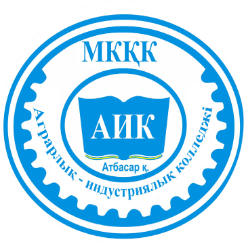 Рассмотрен и одобренна заседании педагогического советаот 30 ноября 2022г.Самоанализ образовательной деятельностигосударственного коммунального казенного предприятия «Аграрно-индустриальный колледж, город Атбасар, Атбасарский район»при управлении образования Акмолинской областипо специальности 07230100 Швейное производство и моделирование одеждыгород АтбасарСамоанализ по специальности 07230100 «Швейное производство и моделирование одежды»1.Общая характеристика ГККП «Аграрно-индустриальный колледж,город Атбасар, Атбасарский район».Самоанализ по специальности          1211000 «Швейное производство и моделирование одежды» СПЕЦИАЛЬНОСТЬ: 1211000 «Швейное производство и моделирование одежды» КЛАССИФИКАЦИЯ: 1211072 «Модельер-закройщик» (согласно Классификатора специальностей и квалификаций технического и профессионального, послесреднего образования, утвержденного Приказом МОН РК от 27.09.2018 года № 500)СПЕЦИАЛЬНОСТЬ: 07230100 «Швейное производство и моделирование одежды» КЛАССИФИКАЦИЯ: 3W07230102 «Портной»(по Классификатору специальностей и квалификаций технического и профессионального, послесреднего образования, в редакции приказа Министерства образования и науки РК от 08.04.2021 № 157) Подготовка специалистов по образовательной программе по специальности: 1211000 «Швейное производство и моделирование одежды»: квалификации 1211072 «Модельер-закройщик»,  3W07230102 «Портной», осуществляется на основании государственной лицензии № 13000516 от 20.01.2013 года, приложение № 006 от 08.04.2021 года, выданной Департаментом по контролю в сфере образования Акмолинской области Комитета по контролю в сфере образования и науки Министерства образования и науки Республики Казахстан (Приложение1, лицензия)Язык обучения : русский Форма обучения:Очная, на базе основного среднего образования, срок обучения 2 года 10 месяцев;На базе среднего образования - 10 месяцев. Обучение проводится для осужденных при ЕЦ 166/4             ГККП «Аграрно-индустриальный колледж» прошел институциональную аккредитацию 26-27 ноября 2020 года. По итогам заседания Аккредитационного совета колледж был аккредитован на 5 лет, выдано свидетельство об институциональной аккредитации IA № 0253 от 14.12.2020 года, срок действия: 14.012.2020 г – 13.12.2025 год.Образовательная программа 1211000 «Швейное производство и моделирование одежды»  прошла специализированную аккредитацию сроком на 5 лет (свидетельство 07230100 «Швейное производство и моделирование одежды» SA №1161 от 30.12.2021 г., срок действия: 30.12.2021 г.- 29.12.2026 г. (Приложение №2, свидетельство)                                 1. Анализ кадрового потенциала. Кадровая политика колледжа основывается на статьях Трудового кодекса РК № 414-V-ЗРК от 23 ноября 2015 г. и на основании Приказа Министра образования и науки Республики Казахстан от 13 июля 2009 года № «Об утверждении Типовых квалификационных характеристик должностей педагогических работников и приравненных к ним лиц».Качественно-количественный состав инженерно-педагогических работников и сотрудников колледжа определяется тарификационными списками и штатным расписанием.      Кадровый состав специальности «Швейное производство и моделирование одежды» состоит из  20-ти преподавателей общеобразовательных дисциплин, 2 преподавателя специальных дисциплин и 3 мастера производственного обучения. Штатный состав специальности достаточно стабильный. Кадровый состав специальности укомплектован в соответствии с тарификацией.  Кадровый состав отделения для осужденных при ЕЦ 166/4 – 1 преподаватель и 1 мастер производственного обучения.Штатный состав специальности достаточно стабильный. Кадровый состав специальности укомплектован в соответствии с тарификацией.                                                                                                                          (Приложение 3)        В соответствии с подпунктом 38-1) статьи 5 Закона Республики Казахстан от 27 июля 2007 года "Об образовании", на основании Приказа Министра образования и науки Республики Казахстан от 27 января 2016 года № 83. «Об утверждении Правил и условий проведения аттестации педагогов, занимающих должности в организациях образования, реализующих общеобразовательные учебные программы дошкольного воспитания и обучения, начального, основного среднего и общего среднего образования, образовательные программы технического и профессионального, послесреднего, дополнительного образования и специальные учебные программы, и иных гражданских служащих в области образования и науки», Правил организации и проведения курсов повышения квалификации педагогов, а также посткурсового сопровождения деятельности педагога Приказ Министра образования и науки Республики Казахстан от 28 января 2016 года № 95, 68 педагогических работников активно повышают свой профессиональный уровень через курсы повышения квалификации. Пять ИПР имеют педагогический стаж менее года.       Доля педагогов, прошедших курсов повышения квалификации педагогов (в том числе руководителей, заместителей руководителя) не реже одного раза в три года составляет 100 %.Сведения о повышении квалификации и переподготовке кадров за последние пять лет в соответствии с профилем преподаваемых дисциплинВесь педагогический состав прошел курсы по повышению квалификации НАО «Талап» «Педагогтердің ІТ-құзіреттіліктерін дамыту және жетілдіру» «Талап» жас маман сертификат «Білікті кадрларды даярлауда халықаралық тәжірибені ескере отырып педагогтердің кәсіби даму»  (Приложение 4 курсы повышения квалификаций). Международный центр образовательных технологий с 9 по 20 декабря 2022 года проводит онлайн-стажировку «Инклюзивное профессиональное образование: современный взгляд и подходы». На участие в данной онлайн-стажировке подали заявки 36 педагогов и мастеров производственного обучения, из них 2 педагога по специальности «Швейное производство и моделирование одежды» Список педагогов, прошедших стажировку на предприятии за 2020-2021, 2021-2022, 2022-2023 учебные годы.   Из 2-х преподавателей специальных дисциплин и 3-х мастеров производственного обучения стажировку прошли 3 человека, 1 человек имеет стаж работы менее трех лет Симченко Н.П.)      Образовательную программу реализуют преподаватели разных возрастных групп: опытные, с большим педагогическим и профессиональным стажем и молодые преподаватели, которые проявляют стремление к современным технологиям.      Сведения о повышении/подтверждении уровня квалификационной категории педагогамиДоля педагогов высшей и первой категории, педагогов-экспертов, педагогов-исследователей, педагогов-мастеров и (или) магистров, от числа педагогов по подготавливаемым квалификациям специальности, для которых основным местом работы является лицензиат (для технического и профессионального образования)          Качественный состав ГККП «Аграрно-индустриального колледж, г. Атбасар» при управлении образования Акмолинской области на1.12.2022 года (Выписка из НОБД)Процент сотрудников, имеющих высшую и первую категорию, педагог-исследователь, педагог-эксперт, магистр составляет 31,5 процентов,  что соответствует лицензионным требованиям.  Сведения о  прохождении аттестации руководителя и администрации.Качественный состав ГККП «Аграрно-индустриальный колледж, г. Атбасар» при управлении образования Акмолинской области состоит из 73 штатных инженерно – педагогических работников, из них в 2020-2021 учебном году аттестацию прошли заместители руководителя: -Зардиева В.А- заместитель руководителя второй категории по должности заместитель директора по учебно-производственной работе № 62 от 04.06.2021 года приказ от 31.05.2021 года №50.-Омарова Г.А- заместитель руководителя второй категории по должности заместитель по учебной работе № 63 от 04.06.2021 года приказ от 31.05.2021 года №50. Стаж работы в должности руководителя колледжа Лукина В.В., Зам по ВР Толкумбековой Т.П., Зам по МР Каппасовой Р.Н. составляет менее трех лет. В 2021 году весной прошла аттестацию на квалификационную категорию педагог-эксперт – 1 педагог, осенью прошли аттестацию на квалификационную категорию педагог-модератор - 5 человек.       Доля педагогов, которые не реже одного раза в пять лет повышали/подтверждали уровень квалификационной категории составляет 100%. Образовательную программу реализуют преподаватели разных возрастных групп: опытные, с большим педагогическим и профессиональным стажем и молодые преподаватели, которые проявляют стремление к современным технологиям.В колледже действуют три  методических объединения:  методическое объединение преподавателей общеобразовательных дисциплин; методическое объединение преподавателей специальных дисциплин и мастеров производственного обучения; методическое объединение классных руководителей.       Процедура принятия и утверждения политики обеспечения качества образования колледжа осуществляется через педагогический совет, попечительский совет, индустриальный совет.Доля педагогов и мастеров производственного обучения, имеющих степень магистра, учебную степень доктора философии (PhD)Качественный состав ГККП «Аграрно-индустриальный колледж, город Атбасар, Атбасарский район» при управлении образования Акмолинской области состоит из 68 штатных инженерно-педагогических работников, среди которых 1 имеет академическую магистра, что составляет 1,5% от всего педагогического состава. Сведения о педагогах по общеобразовательным дисциплинамДоля педагогов по общеобразовательным дисциплинам организаций образования, для которых основным местом работы является лицензиат, от общего числа педагогов по общеобразовательным дисциплинам по подготавливаемым квалификациям специальности составляет 81,5 %, в колледже работает 27 преподавателей общеобразовательных дисциплин, из них 5 совместителей. 2. Критерии оценки организаций образования, реализующих образовательные программы технического и профессионального, послесреднего образования1. Наличие и соответствие годового плана работы организации образования задачам технического и профессионального образования. В колледже созданы все необходимые условия для получения качественного образования, в частности: библиотека, читальный зал, учебные кабинеты, оснащённые техническими средствами обучения, интерактивными досками, учебные лаборатории, мастерская, два спортивных зала, стадион, спортивная площадка и другие необходимые средства. Стратегия развития колледжа направлена на обеспечение качества подготовки профессионально-мобильных специалистов для инновационной экономики Казахстана, конкурентоспособных, владеющих информационными технологиями, гармонично развитых личностей.Основополагающим документом, который регулирует образовательную, производственную и управленческую деятельности колледжа является стратегический план развития колледжа на 2020-2025 годы и план работы на текущий учебный год. Стратегический план - это комплексный план развития колледжа, предназначенный для достижения целей колледжа на период 2020-2025 годы.Основание для разработки Стратегии:- Стратегия развития Казахстана до 2025 года;- Стратегический план развития Республики Казахстан до 2025 года;- Стратегия национальной безопасности РК- Государственная программа развития образования и науки РК на 2020-2025 годы;- Государственная программа индустриально- инновационного развития РК на 2020-2025 годы;- Государственная программа «Цифровой Казахстан»;- ежегодные Послания Главы Государства  и другие.Стратегический план развития колледжа на 2020-2025 годы согласован с главным социальным партнером колледжа -  с учебным центром подготовки кадров АО «ССГПО» и направлен на реализации Миссии «Повышение конкурентоспособности учебного заведения в соответствии с требованиями индустриально-инновационного развития в сфере профессиональной подготовки и воспитания конкурентоспособных специалистов».В целом, стратегический план развития колледжа на 2020-2025 годы направлен на тесное взаимодействие с работодателями на всех этапах образовательного процесса и полностью способствует достижению Миссии, целей и задач деятельности колледжа. Так же в плане отражено бюджетное планирование, ресурсы, Ожидаемые конечные результаты реализации Плана. По каждому разделу проведен SWOT – анализ текущей ситуацииНа основании Стратегического плана колледж ежегодно разрабатывал и утверждал рамках заседания Педагогического совета:-  годовой план работы, который отражает все направления деятельности (организационно-педагогические мероприятия, учебная работа, учебно-производственная, учебно-методическая работа, воспитательная работа, информационные технологии, психолого-педагогическое и медико-социальное сопровождение учебно-воспитательного процесса, финансово-хозяйственная деятельность, внутриколледжный контроль).;- внутренние локальные акты, регламентирующие образовательный процесс.О достаточной степени согласованности миссии, видения и стратегии можно судить по результатам работы колледжа, которая демонстрирует стабильность основных показателей – набор, выпуск, трудоустройство, востребованность выпускников на предприятиях и организациях региона. В начале учебного года на первом Педагогическом совете колледжа анализируются результаты работы и ставятся задачи на новый учебный год, рассматривается и утверждается годовой план колледжа. При разработке годового плана работы колледжа каждый член администрации отвечает за формирование своего раздела. План отражает основные направления деятельности учебного заведения, ключевые мероприятия, сроки реализации, ожидаемые результаты. Колледжем ведется работа по созданию необходимых условий для получения качественного образования, направленного на формирование, развитие и профессиональное становление личности. Определены стратегические, тактические, долгосрочные и краткосрочные цели.  В годовом плане колледжа представлена информация по профессиональной ориентационной работе с обучающимися. Профориентационная работа является одним из важных направлений деятельности Колледжа в привлечении в учебное заведение абитуриентов мотивированных на получение рабочей профессии. Профориентационная работа Колледжа строится совместно с профориентационной работой  школ района. План воспитательной работы отражает цели, задачи и  мероприятия по ключевым 12 направлениям: организационная работа, деятельность органов студенческого Парламента, воспитание казахстанского патриотизма и гражданственности, правовое воспитание;  духовно-нравственное воспитание; национальное воспитание, воспитание межэтической толерантности и общественного согласия; профилактика религиозного экстремизма и терроризма; антикоррупционное воспитание; семейное воспитание; трудовое и профессиональное, экономическое и экологическое воспитание, поликультурное и художественно-эстетическое воспитание; физическое воспитание и формирование здорового образа жизни,  а так же ведется контроль и определение проблемных зон воспитательного процесса, оказание методической помощи кураторам учебных групп, социальному педагогу, педагогу – психологу, работа с родительской общественностью.Воспитательная работа ведется в соответствии с нормативными актами Республики Казахстан и планом воспитательной работы.2. Наличие разработанных организациями технического и профессионального, послесреднего образования (далее – ТиППО) образовательных программ с участием работодателей на основе требований ГОСО, профессиональных стандартов (при наличии), профессиональных стандартов WorldSkills (при наличии):На 2020-2021, 2021-2022  учебные года образовательные программы не разрабатывались, так как до 1.09.2022 года действовал приказ МОН РК от 31 октября 2017  года № 553«Об утверждении типовых учебных программ и типовых учебных планов по специальностям технического и профессионального образования», рабочие учебные планы  составлены в соответствии типовыми учебными планами и типовыми учебными  программами по специальностям технического и профессионального, послесреднего образования, утверждёнными приказом министра образования и науки Республики Казахстан от 31 октября 2017 года №553. На 2022-2023 учебный год образовательная программа (срок обучения  10 мес при ЕЦ 166/4)ориентированна на результаты обучения и разработана самостоятельно с участием работодателей: Учреждение  ЕЦ-166/;   и Паспорт образовательной программы по специальности  1211000 «Швейное производство и моделирование одежды»   размещен в Реестре ОП на сайте «Талап»,  дата регистрации в реестре – 06.08.2022 года, регистрационный номер –  14035Содержание образовательных программ отражает профессиональную деятельность по квалификации, соответствуют уровню НРК Образовательные программы по кредитно-модульному обучению на 2021- 2024 учебные годы включают: рабочий учебный план и рабочие учебные программы по общеобразовательным дисциплинам, базовым и профессиональным модулям, оформленны рабочие учебные программы по общеобразовательным дисциплинам согласно Приложению 8 к приказу МОН РК от 6 апреля 2020 года № 130, в редакции приказа Министра просвещения РК от 27.08.2022 № 382.Образовательные программы по линейной системе обучения на 2022- 2023 учебный год включают: рабочий учебный план и рабочие учебные программы по общегуманитарным, общепрофессиональным, специальным  дисциплинам, производственному обучению и производственной практики, оформленны рабочие учебные программы согласно Приложению 8 к приказу МОН РК от 6 апреля 2020 года № 130, в редакции приказа Министра просвещения РК от 27.08.2022 № 382.3. Наличие разработанных рабочих учебных планов на основе моделей учебного плана технического и профессионального образования (далее-ТиПО), согласно приложениям 1, 2 ГОСО; Образовательная деятельность колледжа в 2020-2021, 2021-2022, 2022-2023 учебных годах, как поставщика образовательных программ ТиППО, велась по специальности в разрезе по годам:Контингент по специальности в разрезе по годам:                            На  1.09.2020-2021 учебного года  На 1.09.2021-2022 учебного годаНа 1.09. 2022-2023 учебного годаСведения о контингенте выпускных групп 2022-2023 учебного года по формам обучения и языкам (Приложение 7)             Рабочие учебные планы, рабочие учебные программы  Разработка и утверждение рабочих учебных планов проводится рабочей группой, состоящей из работодателей, руководителей методических объединений, ведущих преподавателей специальных дисциплин и мастеров производственного обучения. В разработке и реализации программ участвует  постоянные социальные партнеры –  -ИП «Абинова Б.Ж.», ИП «Яндуткина Л.П.», ИП «Малий Т.Г.», ИП «Рукодельница»,  ИП «Избасарова К.К.», ИП «Герман В.В.»        Все программы ориентированы на подготовку конкурентоспособных специалистов на основе инновационных технологий образовательного процесса, внедрения новых форм обучения, развития социального партнерства и внедрения дуального обучения.        Обучающиеся 3 курса обучаются по общеообразовательной  программе 1211000 «Швейное производство и моделирование одежды» по линейной системе обучения.(Приложение 5, рабочий план по линейной системе)Структура и содержание образовательной программы специальности  1211000 «Швейное производство и моделирование одежды»    разрабатывается и утверждается согласно законодательству РК.Образовательная программа включает в себя: рабочий учебный план, график учебного процесса, рабочие учебные программы дисциплин, календарно-тематические планы учебных дисциплин, рабочие учебные программы по производственного обучения,перечень производственного обучения,оценочные и методические материалы. Рабочий учебный план предназначен для реализации государственных требований к уровню подготовки специалистов по специальности   1211000 «Швейное производство и моделирование одежды» и определяет перечень, трудоемкость, последовательность и распределение по периодам обучения учебных курсов, дисциплин, практики и иных видов учебной деятельности обучающихся и формы их промежуточной аттестации.Рабочие учебные планы составлены на основании типовых учебных планов по специальности 1211000 «Швейное производство и моделирование одежды»,  рассматриваются на заседании методического совета, согласовываются с работодателем и утверждаются руководителем.Настоящий учебный план составлен на основе приказа Министра образования и науки Республики Казахстан от 22 января 2016г. № 72 «О внесении изменений и дополнений в приказ Министра образования и науки Республики Казахстан от 15 июня 2015 года № 384; «об утверждении типовых учебных планов и типовых образовательных учебных программ по специальностям технического и профессионального образования», а также согласно ГОССТ подтверждённых постановлением Правительства РК от 13 мая 2016г. №292; «О внесении изменений и дополнений в постановление Правительства Республики Казахстан от 23 августа 2012 года №1080; «Об утверждении государственных общеобязательных стандартов образования соответствующих уровней образования». Образовательная программа по специальности 1211000 «Швейное производство и моделирование одежды» , разработана с учетом требований нормативных документов Министерства образования и науки Республики Казахстан и представляет собой систему документов для организации образовательного процесса. Содержание образовательной программы реализуется через учебный план, в котором предусмотрено четыре  цикла дисциплин: цикл общеобразовательных дисциплин-1440 часов, цикл общегуманитарных дисциплин-212 часов, цикл общепрофессиональные дисциплин-448 часов, специальных дисциплин-282 часа, а также производственное обучения и профессиональная практика-1728 часов и итоговая аттестация-147.Последовательность изучения учебных дисциплин (модулей) определяется содержанием и объемом составления учебных планов и программ обучения. Общий бюджет времени, планируемый на обучение, учитывается при разработке структуры соответствующих образовательных учебных программ и учебных планов. Рабочие учебные программы составляются преподавателями на основании рабочих учебных планов, рассматриваются на заседании предметно-цикловой комиссии, методическом совете и утверждаются руководителем колледжа. Календарно-тематический план (КТП) составляется преподавателями спец дисциплин на основании рабочих учебных программ, рассматриваются на заседании МО и утверждаются заместителем руководителя по УПР. Образовательная программа специальности 1211000 «Швейное производство и моделирование одежды» практикоориентирована: в рабочих учебных планах предусмотрена последовательность теоретического и практического обучения.  Форма и содержание контроля результатов освоения программ приближены к условиям профессиональной деятельности и позволяют оценить подготовленность обучающихся к решению профессиональных задач.Профессиональная подготовка осуществляется на базе организаций, учреждений, предприятий города и области, и выполняет важнейшую задачу при обучении будущих специалистов - формирует систему профессиональных знаний, умений и компетенций, что определяет уровень профессиональной квалификации специалиста. Главной целью практического обучения является повышение уровня профессиональных компетенций и осознание профессиональной ответственности. Основными социальными партнерами в организации практик по специальности 1211000 «Швейное производство и моделирование одежды» являются:  -ИП «Насырова М.И.»-Общественное объединение «Ангел»-ИП «Абинова Б.Ж.»-ИП «Яндуткина Л.П.»-ИП «Малий Т.Г.»-ИП «Рукодельница»-ИП «Избасарова К.К.»-ИП «Герман В.В.»Для обеспечения прохождения обучающимися профессиональной практики по системе дуального обучения, заключается 2-х сторонний договор между работодателем и руководителем колледжа, где описаны права и обязанности сторон. Методическим обеспечением профессиональной практики является рабочая учебная программа.При направлении на прохождение профессиональной практики обучающемуся выдаются направление, дневник. Обучающиеся колледжа по итогам каждого вида практики представляют отчет, который проверяется руководителем практики.Мониторинг качества знаний обучающихся по практике, % Мониторинг успеваемости по специальности «Швейное производство и моделирование одежды» за 2020-2021, 2021-2022 учебный год:2020-2021 учебный год2021-2022 учебный годСравнение итогов выпуска 2 последних лет показывает, что качество успеваемости в выпускных группах увеличилось с 64% до 84 %, на что повлияло включение в состав комиссии по приему итоговой аттестации - государственных экзаменов, квалификационных экзаменов социальных партнеров – потенциальных работодателей. Состав комиссии отражается в приказе по колледжу. Квалификационные экзамены на базе колледжа проводятся комиссиями, в состав которых входят представители от базовых предприятий, являющихся социальными партнёрами колледжа и представители учебного заведения.        Квалификационные экзамены проходят следующими этапами: сдача практического квалификационного экзамена и сдачи теоретического экзамена.      Нормативно-правовая основа рабочего учебного плана      Настоящий Рабочий учебный план по специальности: 07230100 «Швейное производство и моделирование одежды» разработан на основе:Закона Республики Казахстан от 27 июля 2007 года № 319-I «Об образовании»;Государственного общеобязательного стандарта технического и профессионального образования, утвержденного Приказом Министра просвещения Республики Казахстан от 3 августа 2022 года № 348 Об утверждении государственных общеобязательных стандартов дошкольного воспитания и обучения, начального, основного среднего и общего среднего, технического и профессионального, послесреднего образования»;Инструктивно-методических рекомендаций по организации учебного процесса в учебных заведениях технического, профессионального, послесреднего образования к началу 2022-2023 учебного года;Государственной лицензии KZ12LАА00013856 от 24.01.2019 г.;Код и наименование специальности указаны в соответствии с  Классификатором специальностей и квалификаций технического и профессионального, послесреднего образования, Приказ Министра образования и науки Республики Казахстан от 27 сентября 2018 года № 500  (в редакции приказа Министра образования и науки Республики Казахстан  от 8 апреля 2021 года № 157). По специальности 07230100 – «Швейное производство и моделирование одежды», приложение 227 к приказу Министра образования и науки Республики Казахстан от 31 октября 2017 года № 553;	Рабочий учебный план регламентирует перечень и объем учебных дисциплин, последовательность, интенсивность и основные формы организации обучения, контроля знаний и умений обучающихся, утверждаемый учебным заведением и социальными партнерами. РУП разработан на основании кредитно-модульной технологии обучения.    Рабочие учебные планы составляются на основе модели учебного плана на весь период обучения, включают в себя три составных части: график учебного процесса, сводные данные по бюджету времени, план учебного процесса. На модуль «Общеобразовательные дисциплины» отведено 60 кредитов/1440 часов. Содержание базовых модулей разработано согласно типовым учебным планам и программам:БМ 1. Развитие и совершенствование физических качеств,БМ 2. Применение информационно-коммуникационных и цифровых технологий,БМ 3. Применение базовых знаний экономики и основ предпринимательства.Профессиональные модули взяты с типового учебного плана технического и профессионального образования по специальности 07230100 – «Швейное производство и моделирование одежды», приложение 227 к приказу Министра образования и науки Республики Казахстан от 31 октября 2017 года № 553;        Общеобразовательные дисциплины изучаются на 1-2 курсе. Объем учебного времени, отводимый на обязательное обучение, составляет 36 часов в неделю. Максимальный объем учебной нагрузки обучающихся составляет не более 54 часов в неделю (с учетом учебного времени на факультативы и консультации). Общий объем учебного времени модуля «Общеобразовательные дисциплины» составляет 60 кредитов/1440 часов с учетом промежуточной аттестации. Промежуточная аттестация по общеобразовательным дисциплинам предусматривает проведение экзаменов: казахскому языку и литературе; по русскому языку;истории Казахстана;математике;          физике.Экзамены по общеобразовательным дисциплинам проводятся за счет кредитов, выделенных на модуль «Общеобразовательные дисциплины».При проведении лабораторных работ, практических занятий, в том числе по физическому воспитанию и производственному обучению в мастерских (на учебных полигонах и в учебных хозяйствах), перечень которых определяется в соответствии с учебным планом, учебные группы делятся на подгруппы численностью не более 15 человек, а по специальностям (профессиям), связанных с обслуживанием сложного оборудования, и выполнением   сложных работ.	Для оказания помощи и развития индивидуальных способностей обучающихся предусмотрены консультации и факультативные занятия. Факультативные дисциплины предусмотрены на период теоретического обучения в объеме не более 4 часов в неделю. Количество консультаций на каждый год обучения составляет 100 часов.  Рабочий учебный план,  наряду с теоретическим обучением, предусматривают прохождение производственного обучения и профессиональной практики на базе социальных партнеров. Сроки проведения производственной и профессиональной практики могут  переноситься в зависимости от различных условий и региональных особенностей, запросов работодателей.	 	 Квалификационный экзамен проводится после освоения каждой рабочей квалификации в форме: практической работы или демонстрационного экзамена в учебно-производственных мастерских, лабораториях и учебных центрах организаций ТиПО и/или на производственных площадках предприятий по квалификации 3W07230102 «Портной». Текущий контроль успеваемости, промежуточная и итоговая аттестация обучающихся осуществляются  согласно 	«Типовых правил проведения текущего контроля успеваемости, промежуточной и итоговой аттестации обучающихся для организаций среднего, технического и профессионального, послесреднего образования», утвержденных Приказом Министра образования и науки Республики Казахстан от 18 марта 2008 года № 125 в редакции Приказа Министра образования и науки Республики Казахстан от 25 сентября 2018 года № 494.По квалификации   3W07230102 «Портной» (срок обучения 2 года 10 мес)предусмотрено изучение профессиональных модулей:ПМ 01 «Выполнение чертежей конструкций и лекал на швейные изделия»;ПМ 02 «Пошив модели одежды по индивидуальным заказам»;ПМ 03 «Контроль качества пошитых моделей и образцов».По квалификации 3W07230105 – «Модельер-закройщик» (срок обучения 2 года 10 мес)ПМ 01 «Разработка моделей одежды по законам композиции»;ПМ 02 «Прием заказов по индивидуальному пошиву и ремонт одежды»;ПМ 03 «Конструирование изделий по индивидуальным заказам»;ПМ 04  «Раскрой на машинах или вручную материалов для изготовления различных изделий».На I-2 курсе обучения для установления логической последовательности предусмотрено изучение ПМ 01 по квалификации  3W07230102 «Портной»  Профессиональная практика по данному модулю,          РО 1.1.«Выполнять эскизы одежды в виде технического рисунка»,         РО1.2. «Разрабатывать чертежи базовых конструкций швейных изделий»,          РО 1.3. «Преобразовывать базовые заказы в модельные»;         РО 1.4 «Оформлять лекала швейных изделий» запланирована на II семестр в количестве 192 часа. На 2-3 курсе студенты завершают изучение профессиональных модулей ПМ 02, ПМ 03, ПМ 04, по квалификации 3W07230105 – «Модельер-закройщик», на профессиональное обучение отводится 1032 часа.(Приложения 5-6 Рабочий учебный план)Обучающиеся 1 курса, срок обучения 10 мес. При ЕЦ 166/4 , обучаются по общеобразовательной программе  07230100 «Швейное производство и моделирование одежды» по линейной  системе обучения согласно РУПа на 2022-2023 учебный год.Цель образовательной программы: Подготовка специалиста, самостоятельно  изготовления образцов одежды различного назначения технологии, методы и приемы пошива, ремонта, влажно-тепловой обработки, художественной штопки, штуковки, вплетения вставок, расшивки швов. Нормативно-правовая основа рабочего учебного плана      Настоящий Рабочий учебный план по специальности  1211000 «Швейное производство и моделирование одежды» разработан на основе:Закона Республики Казахстан от 27 июля 2007 года № 319-I «Об образовании»;Государственного общеобязательного стандарта технического и профессионального образования, утвержденного Приказом Министра просвещения  Республики Казахстан от 3 августа 2022 года № 348 Об утверждении государственных общеобязательных стандартов дошкольного воспитания и обучения, начального, основного среднего и общего среднего, технического и профессионального, послесреднего образования»;Инструктивно-методических рекомендаций по организации учебного процесса  в учебных заведениях технического, профессионального, послесреднего образования к началу 2022-2023 учебного года ;Государственной лицензии KZ12LАА00013856 от  24.01.2019 г.;Профессионального стандарта « Швейное производство и моделирование одежды», утвержденного Палатой предпринимателей  Республики Казахстан «Атамекен» от 30.12.2019г. № 269  Профессиональных стандартов WorldSkills                 « Технологи моды» WSC2017_WSSS31 На общегуманитарные дисциплины отводится 272 часа. В связи отсутствием спортивного зала и по согласованию с Учреждением ЕЦ 166/4  КУИС МВД РК проведены изменения в цикле общегуманитарные дисциплины, часы по физической культуре перераспределены внутри цикла. На общепрофессиональные дисциплины отведено 350 часов, на специальные дисциплины 122 часа, на производственное обучение и профессиональную практику  576 часов. 4.Наличие утвержденных организацией ТиППО рабочих учебных программ по всем дисциплинам и (или) модулям учебного плана с ориентиром на результаты обучения;На основе рабочих учебных планов преподавателями и  рабочими группами (преподаватели специальных дисциплин, мастера производственного обучения) разрабатываются рабочие учебные программы. Рабочие учебные программы являются основными планирующими документами по организации учебных занятий преподавателей с обучающимися. Рабочие учебные программы разрабатываются согласно «Методических рекомендаций по разработке рабочих учебных планов и программ с учетом академической самостоятельности организаций ТиПО, предложенных НАО «Talap».На 2020-2021 учебный год   специальности   1211000 « Швейное производство и моделирование одежды»,  срок обучения -2г 10 месяцев на базе основного среднего образования, язык обучения – русский,   разработанны рабочие учебные программы по общеобразовательным, общегуманитарным, общепрофессиональным и специальным дисциплинам.  Рабочие учебные программы содержат тематический план учебной дисциплины, его содержание. Пояснительная записка содержит задачи и цели дисциплины, которые направлены на освоение программы и формирование различных компетенций. Программы рассмотрены  на заседании методических цикловых комиссий (протокол № 1 от 28 августа 2020г.) и утверждены руководителем колледжа В. Лукиным.На  2022-2023  учебный год по специальности    07230100 «Швейное дело и моделирование одежды» , срок обучения 2 года 10 месяцев на базе основного среднего образования с русским языком обучения  предоставлены  рабочие учебные программы по общеобразовательным, базовым и профессиональным модулям. Формы рабочих учебных программ  соответствуют приказу Министра образования и науки Республики Казахстан от 6 апреля 2020 года № 130 «Об утверждении Перечня документов, обязательных для ведения педагогам организаций среднего, технического и профессионального, послесреднего образования, и их формы». Рабочие программы разрабатывались по форме согласно №130 приказа, рассматривались на заседании методической цикловой комиссии, утверждались руководителем колледжа. Титульный лист содержит информацию о наименовании модуля или дисциплины, специальности, квалификации, форме обучения, общем количестве часов. Пояснительная записка  основана на описании дисциплины модуля, формируемой компетенции, постреквизитах. пререквизитах, необходимых средствах обучения, оборудовании, контактной информации преподавателей. Содержание рабочей учебной программы состоит из разделов, тем результатов обучения, критериев оценки, об общем количестве часов, в том числе теоретических, лабораторно-практических, аудиторных, самостоятельной работы обучающегося под руководством преподавателя, самостоятельной работы обучающегося, выполняемой полностью самостоятельно, производственного обучения профессиональной практики. Рабочие  учебные программы по каждому модулю раскрывают содержание обучения для достижения результатов обучения, показывает  распределение учебного времени по результатам обучения в часах/кредитах. Пояснительная записка РУПр содержит следующую информацию:  описание модуля;  формируемую компетенцию (описание трудовой функции, на формирование которой направлено освоение модуля);  пререквизиты (перечень результатов обучения, которые может освоить обучающийся перед началом изучения модуля); постреквизиты (перечень результатов обучения, которые может освоить обучающийся после завершения данного модуля);  необходимые средства обучения и оборудование (учебно-лабораторное оборудование, учебно-производственное оборудование).Согласованность результатов обучения и критериев оценки дает обучающемуся  четкое представление о том, что ему необходимо достичь. Четкие критерии оценки удобны для работы преподавателя в плане структуры обратной связи. Основные компоненты рабочих учебных программ могут быть оценены, так как  ориентированы на результат обучения.5. Реализация индивидуального учебного плана и специальной учебной программы для лиц с особыми образовательными потребностями (при наличии), с учетом особенностей их психофизического развития и индивидуальных возможностей обучающихся;ГККП «Аграрго-индустриальный колледж, г. Атбасар» по специальности 07230100 « Швейное дело и моделирование одежды» не осуществляет образовательную деятельность для лиц с особыми образовательными потребностями.6. Соответствие перечня и объема обязательных общеобразовательных дисциплин, а также дисциплин углубленного и стандартного уровней обучения с учетом профиля специальности по направлениям: общественно-гуманитарное, естественно-математическое (для организаций технического и профессионального образования);При распределении часов колледж руководствовался «Инструктивно-методическими рекомендациями по организации учебного процесса в учебных заведениях технического и профессионального, послесреднего образования к началу 2021-2022 учебного года» от  31.08.2021г. № 5-13-2/3424. С учетом профиля специальности на дисциплины углубленного изучения отведено по 144 часа. На дисциплины стандартного уровня по 72 часа.  В 2020-2021, 2021-2022, 2022-2023 учебных годах перечень и объем общеобразовательных дисциплин был определен по естественно-математическому направлению.      К обязательным общеобразовательным дисциплинам относятся:«Русский язык» и «Русская литература», «Казахский язык и литература», «Иностранный язык», «Математика», «Информатика», «История Казахстана», «Самопознание», «Физическая культура» и «Начальная военная и технологическая подготовка».      Общеобразовательные дисциплины изучаются на 1-2 курсе. 2022-2023 учебном году часы по дисциплине самопознание в количестве 48 часов добавлены на изучение казахского языка и литературы.  7. Изучение интегрированных в модули образовательных программ технического и профессионального образования с включением отдельных модулей или дисциплин образовательных программ бакалавриата (для организаций послесреднего образования);ГККП «Аграрго-индустриальный колледж, г. Атбасар» по специальности «07150300 «Токарное дело (по видам)» не осуществляет образовательную деятельность образовательных программ бакалавриата (для организаций послесреднего образования).8) Изучение общегуманитарных, социально-экономических дисциплин или базовых модулей, а также профессиональных модулей (за исключением военных специальностей);На 2020-2023 учебные годы предоставленный  рабочий учебный план по специальности  1211000 « Швейное производство и моделироваие одежды»  , срок обучения – 2года 10 месяцев, язык обучения – русский, на базе основного среднего образования  предусматривает подготовку обучающихся  по линейной системе обучения и включает освоение циклов:ООД00 Общеобразовательные дисциплины – объем учебного времени 1448ч.ОГД00 Общегуманитарные дисциплины - объем учебного времени 212ч.ОПД00 Общепрофессиональные дисциплины- объем учебного времени 448ч.СД00 Специальные дисциплины - объем учебного времени 232ч.ДООО.00 Дисциплины, определяемые организацией образования – 72 ч.ПО и ПП Производственное обучение и профессиональная практика – 1728чРабочий учебный план регламентирует перечень и объем, последовательность учебных дисциплин и основные формы организации обучения согласно типового учебного плана.На 2021-2024  учебные годы предоставленный  рабочий учебный план по специальности 07230100 « Швейное производство и моделирование одежды»  , срок обучения – 2 года 10 месяцев, язык обучения – русский, на базе основного среднего образования  предусматривает подготовку обучающихся по кредитно-модульной технологии обучения и включает освоение как базовых, так и профессиональных модулей для формирования базовых и профессиональных компетенций. Рабочий учебный план составлен в соответствии с приказом Министра просвещения Республики Казахстан от 3 августа 2022 года № 348 «Об утверждении государственных общеобязательных стандартов дошкольного воспитания и обучения, начального, основного среднего и общего среднего, технического и профессионального, послесреднего образования» (приложение 5 и приложение 1 к государственному общеобязательному стандарту технического и профессионального образования), профессиональным стандартам:  « Швейное производство и моделирование одежды», утвержденного приказом Заместителя Председателя Правления Национальной палаты  предпринимателей  Республики Казахстан «Атамекен» от 30.12.2019г. № 269; Профессиональных стандартов WorldSkills «Технология моды» WSC2017_WSSS31»,    Методических рекомендаций по разработке рабочего учебного плана по   специальностям технического и профессионального образования»;«Методических  рекомендаций по разработке рабочих учебных программ на основе актуализированных ТУП с учетом академической самостоятельности организаций ТиППО»;Базовые компетенции затрагивают вопросы социальной ответственности, организации работы, взаимоотношений с другими людьми на рабочем месте, навыки предпринимательской деятельности. Это такие базовые модули:БМ 1. Развитие и совершенствование физических качеств,БМ 2. Применение информационно-коммуникационных и цифровых технологий,БМ 3. Применение базовых знаний экономики и основ предпринимательства.Профессиональные модули взяты с типового учебного плана технического и профессионального образования по специальности 07230100 – «Швейное производство и моделирование одежды», приложение 227 к приказу Министра образования и науки Республики Казахстан от 31 октября 2017 года № 553;По квалификации   3W07230102 «Портной» (срок обучения 2 года 10 мес)предусмотрено изучение профессиональных модулей:ПМ 01 «Выполнение чертежей конструкций и лекал на швейные изделия»;ПМ 02 «Пошив модели одежды по индивидуальным заказам»;ПМ 03 «Контроль качества пошитых моделей и образцов».По квалификации 3W07230105 – «Модельер-закройщик» (срок обучения 2 года 10 мес)ПМ 01 «Разработка моделей одежды по законам композиции»;ПМ 02 «Прием заказов по индивидуальному пошиву и ремонт одежды»;ПМ 03 «Конструирование изделий по индивидуальным заказам»;ПМ 04  «Раскрой на машинах или вручную материалов для изготовления различных изделий».На I-2 курсе обучения для установления логической последовательности предусмотрено изучение ПМ 01 по квалификации  3W07230102 «Портной»  Профессиональная практика по данному модулю,          РО 1.1.«Выполнять эскизы одежды в виде технического рисунка»,         РО1.2. «Разрабатывать чертежи базовых конструкций швейных изделий»,          РО 1.3. «Преобразовывать базовые заказы в модельные»;         РО 1.4 «Оформлять лекала швейных изделий» запланирована на II семестр в количестве 192 часа. На 2-3 курсе студенты завершают изучение профессиональных модулей ПМ 02, ПМ 03, ПМ 04, по квалификации 3W07230105 – «Модельер-закройщик», на профессиональное обучение отводится 1032 часа.(Приложения 5-6 Рабочий учебный план)На  2022-2023 учебный год предоставленный  рабочий учебный план по специальности 07230100 « Швейное производство и моделирование одежды»  , срок обучения –  10 месяцев, язык обучения – русский, на базе основного общего образования  предусматривает подготовку обучающихся по линейной системе обучения и включает освоение циклов:ОГД00 Общегуманитарные дисциплины - объем учебного времени 272ч.ОПД00 Общепрофессиональные дисциплины- объем учебного времени 350ч.СД00 Специальные дисциплины - объем учебного времени 122ч.ДООО.00 Дисциплины, определяемые организацией образования – 48 ч.ПО и ПП Производственное обучение и профессиональная практика – 576ч9. Осуществление и прохождение производственного обучения и профессиональной практики в соответствии с требованиями государственного общеобязательного стандарта технического и профессионального, послесреднего образования, утвержденного приказом Министра просвещения Республики Казахстан от 3 августа 2022 года № 348 (зарегистрирован в Реестре государственной регистрации нормативных правовых актов под № 2903) Учебный процесс включает производственное обучение и профессиональную практику. Для организации производственного обучения и профессиональной практики в колледже разработаны и используются следующие документы:1) график учебного процесса;2) рабочая программа производственного обучения и профессиональной практики по специальностям;3) перечень учебно-производственных работ по всем специальностям в разрезе каждой учебной группы по каждому курсу обучения;4) приказы руководителя колледжа о направлении студентов на практику;рабочие планы-графики прохождения практики по всем специальностям и каждому курсу, согласованные с предприятиями;5) договора с предприятиями – базами практик о прохождении практики;6) отчеты - дневники студентов. Виды, сроки и содержание профессиональной практики (учебной, производственной, преддипломной) определяются рабочими учебными программами и рабочими учебными планами, которые разработаны согласно разработанных профессиональных стандартов, государственного общеобязательного стандарта ТиПО, утвержденного приказом Министра образования и науки Республики Казахстан от 31 октября 2018 года № 604,  типовых учебных планов и типовых учебных программ, утвержденных приказом Министра образования и науки Республики Казахстан от 31 октября 2017 года № 553 и типовых учебных планов и типовых учебных программ по специальностям технического и профессионального образования, утвержденных приказом Министра образования и науки Республики Казахстан от 15 июня 2015 года № 384.Рабочие учебные программы и рабочие учебные планы согласованы с социальными партнерами.Учебная практика (производственное обучение) проводится для обучающихся на всех специальностях в зависимости от специфики конкретной предметной области и профессиональной компетенции будущего специалиста.Учебная практика осуществляется в учебно-производственных мастерских и лабораториях под руководством мастера производственного обучения.По окончании производственного обучения мастером производственного обучения представляется отчет с итоговой оценкой по каждому обучающему и протокол проверочных работ.Профессиональная практика проводится на базе предприятий и организаций под руководством наставника (руководителя практики).Базами практики определяются предприятия (организации), уставная деятельность которых соответствует профилю подготовки специалистов и требованиям образовательной программы, обеспеченные квалифицированными кадрами для осуществления руководства профессиональной практикой и имеющие хорошее материально-техническое оснащение.С предприятием (организацией), определенной в качестве базы практики, заключается договор о проведении профессиональной практики в соответствии с типовым договором на проведение профессиональной практики, утвержденным приказом Министра образования и науки Республики Казахстан от 28 января 2016 года № 93.Сроки производственного обучения и производственной практики определены графиком учебного процесса на 1 и 2 полугодие, расписанием теоретических и практических занятий.Для проведения профессиональной практики по согласованию с предприятиями (организациями), определенными базами практик, утверждаются программы и календарные графики о прохождении практики.Направление обучающихся на профессиональную практику оформляется приказом руководителя организации образования с указанием сроков прохождения, базы и руководителя практики.Перед началом прохождения производственной и преддипломной практики на базе предприятия (организации) для обучающихся проводится инструктаж о целях, задачах, правилах, программе профессиональной практики и о безопасных условиях труда.Обучающемуся выдаются бланк направления и дневник-отчет о прохождении профессиональной практики установленной формы.По итогам завершения практики обучающимися представляются отчетыо выполнении программы профессиональной практики, содержащие рабочий план-график производственной практики, согласованный с руководителем предприятия, отметка о прибытии-убытии, дневник-отчет, производственную характеристику.      Письменные отчеты производственной практики оцениваются руководителем практики от колледжа, мастером производственного обучения с учетом предложений руководителя практики от предприятия (организации), о чем представляется отчет мастера производственного обучения с итоговой оценкой по каждому обучающему. Профессиональное обучение ведется с учетом постановляющих, нормативных и инструктивных документов, организовано на предприятиях и организациях  города, района в соответствии с учебным планом, позволяет обучающимся получить дополнительные компетенции, умения и знания, необходимые для обеспечения конкурентоспособности выпускника в соответствии с запросами регионального рынка труда и возможностями продолжения образования. В качестве базы для проведения профессиональной практики обучающихся определяются организации, уставная деятельность которых соответствует профилю подготовки специалистов и требованиям образовательной программы, имеющие квалифицированные кадры для осуществления руководства профессиональной практикой и материально-техническую базу. Специальность 1211000 «Швейное производство и моделирование одежды» квалификация 121106 2 «Портной»Профессиональная практика для обучающихся 3 курса группа               У-33 (мастера производственного обучения Ющенко Н.С., Симченко Н.П.)  запланирована в 5 и 6 семестрах на основании:1) рабочей учебной программы на 2019-2022 годы, утвержденной руководителем колледжа в 2019 году по согласованию с социальным партнеро - ИП «Абинова Б.Ж.»Рабочая программа содержит разбивку часов по разделам, темам с описанием видов работ, их кратких характеристик;2) рабочего учебного плана на 2019-2022 годы, утвержденного руководителем колледжа в 2019 году по согласованию с социальным партнером - ИП «Абинова Б.Ж.»Рабочий учебный план предусматривает проведение производственной практики в количестве 1008 часов, в том числе 432 часа в 5 семестре и 576 часов в 6 семестре 2021-2022 учебного года.Количество учебных часов, отведенных для проведения производственной практики в рабочем учебном плане соответствует количеству указанных учебных часов в рабочей программе;3) графика учебного процесса, утвержденного руководителем колледжа на первое и второе полугодие 2021-2022 учебного года.В связи с производственной необходимостью (преподавание специальных дисциплин мастером производственного обучения) проведена корректировка количества часов по семестрам, в том числе в 5 семестре проведено 209 часов производственной практики, в 6 семестре – 799 часов, с сохранением 1008 часов, отведенных для проведения производственной практики за учебный год.Производственная практика организована на основании приказов руководителя колледжа от 23.11.2021 года № 28/3, от 24.01.2022 года № 12/9, где базами практики определены:-ИП «Насырова М.И.»-Общественное объединение «Ангел»-ИП «Абинова Б.Ж.»-ИП «Яндуткина Л.П.»-ИП «Малий Т.Г.»-ИП «Рукодельница»-ИП «Избасарова К.К.»-ИП «Герман В.В.»Рабочий план практики выполнен в полном объеме, что подтверждается журналом учета производственного обучения и электронным журналом на платформе College SmartNation.        Профессиональная практика для обучающихся 2 курса группа ПУ-23 (мастер производственного обучения Альмамбетова К.Х.) запланирована в 3 и 4 семестрах на основании:1) рабочей учебной программы 2020-2023 годы, утвержденной руководителем колледжа в 2020 году по согласованию с социальным партнером - ИП «Абинова Б.Ж.».Рабочая программа содержит разбивку часов по разделам, темам с описанием видов работ, их кратких характеристик;2) рабочего учебного плана 2020-2023 годы, утвержденного руководителем колледжа в 2020 году по согласованию с социальным партнером - ИП «Абинова Б.Ж.».Рабочий учебный план предусматривает проведение производственного обучения и производственной практики в количестве 432 часа, в том числе 144 часа производственного обучения в 3 семестре и 288 часов производственной практики в 4 семестре 2021-2022 учебного года.Количество учебных часов, отведенных для проведения производственного обучения и производственной практики в рабочем учебном плане соответствует количеству указанных учебных часов в рабочей программе;3) графика учебного процесса, утвержденного руководителем колледжа на первое и второе полугодие 2021-2022 учебного года.В связи с производственной необходимостью (преподавание специальных дисциплин мастером производственного обучения)  проведена корректировка количества часов по семестрам, в том числе в 3 семестре проведено 173 часа производственного обучения, в 6 семестре – 259 часов производственной практики, с сохранением 432 часов, отведенных для проведения профессионального обучения и производственной практики за учебный год.Производственная практика организована на основании приказа руководителя колледжа от 04.05.2022 года №20, где базами практики определены:ИП «Насырова М.И.»ИП «Абинова Б.Ж.»ИП «Яндуткина Л.П.»ИП «Избасарова К.К.»ИП «Герман В.В.»- ИП «Кузнецова А.С.»- ИП «Цалко Т.В.»- ИП «Григоренко Г.С.»- ИП «Салмина С.В.»- ИП «Акаева З.У»- ИП «Заступ С.В.»Рабочий план производственного обучения и профессиональной практики выполнен в полном объеме, что подтверждается журналом учета производственного обучения и электронным журналом на платформе College SmartNation.Специальность    07230100 «Швейное производство»Квалификация     3W07230105 «Модельер-закройщик»                              3W07230102 «Портной»Группа 1 курса У-3 (мастер производственного обучения Альмамбетова К.Х. - назначена временно на период проведения производственного обучения) обучается по кредитно – модульной системе обучения.Рабочим учебным планом на 2021-2024 годы, утвержденным руководителем колледжа в 2021 году по согласованию с социальным партнером - ИП «Абинова Б.Ж.» определено проведение 108 часов / 4 кредита занятий по производственному обучению в рамках изучения квалификации 3W07230102 «Портной» по профессиональному модулю ПМ2. «Пошив моделей одежды по индивидуальным заказам».Согласно графика учебного процесса производственное обучение запланировано и проведено во 2 семестре 2021-2022 учебного года на базе учебно-производственной мастерской колледжа.Производственное обучение проведено на основании рабочей учебной программы по изучению ПМ2 «Пошив моделей одежды по индивидуальным заказам» на 2021-2022 учебный год, утвержденной руководителем колледжа в 2021 году по согласованию с социальным партнером - ИП «Абинова Б.Ж.».Рабочая программа содержит пояснительную записку, содержание  программы с указанием тем, результатов обучения, критериев оценки, описанием содержания учебных тем.План производственного обучения выполнен в полном объеме, что подтверждается журналом учета производственного обучения и электронным журналом на платформе College SmartNation.Количество учебных часов, отведенных для проведения производственного обучения в рабочем учебном плане соответствует количеству указанных учебных часов в рабочей программе.        Профессиональная практика для обучающихся 3 курса группа ПУ-33 (мастер производственного обучения Альмамбетова К.Х.) запланирована в 5 и 6 семестрах на основании:1) рабочей учебной программы 2020-2023 годы, утвержденной руководителем колледжа в 2020 году по согласованию с социальным партнером - ИП «Абинова Б.Ж.».Рабочая программа содержит разбивку часов по разделам, темам с описанием видов работ, их кратких характеристик;2) рабочего учебного плана 2020-2023 годы, утвержденного руководителем колледжа в 2020 году по согласованию с социальным партнером - ИП «Абинова Б.Ж.».Рабочий учебный план предусматривает проведение производственной практики в количестве 1008 часов,в том числе 432 часа производственного обучения в 5 семестре и 576 часов производственной практики в 6 семестре 2021-2022 учебного года.Количество учебных часов, отведенных для проведения производственного обучения и производственной практики в рабочем учебном плане соответствует количеству указанных учебных часов в рабочей программе;3) графика учебного процесса, утвержденного руководителем колледжа на первое и второе полугодие 2022-2023 учебного года.Производственная практика в 5 семестре 2022-2023 учебного года организована на основании приказа руководителя колледжа от 02.09.2022 года № 42/3, с 02.09.2022 по 25.11.2022 года, где базами практики определены  ИП «Насырова М.И.», ИП «Абинова Б.Ж.», ИП «Яндуткина Л.П.», ИП «Избасарова К.К.», ОО «Ангел», ИП «Кузнецова А.С.», ИП «Цалко Т.В.», ИП «Григоренко Г.С.», ИП «Салмина С.В.», ИП «Акаева З.У»,  ИП «Заступ С.В.»Рабочий план производственного обучения и профессиональной практики выполнен в полном объеме, что подтверждается электронным журналом на платформе College SmartNation.Специальность     07230100 «Швейное производство»Квалификация      3W07230105 «Модельер-закройщик»                              3W07230102 «Портной»Группа 2 курса У-23 (мастер производственного обучения Симченко Н.П.) обучается по кредитно – модульной системе обучения.Рабочим учебным планом на 2021-2024 годы,  утвержденным руководителем колледжа в 2021 году по согласованию с социальным партнером  - ИП «Абинова Б.Ж.» определено проведение 240 часов /10 кредитов занятий по производственному обучению и 300 часов / 12,5 кредитов производственной практики рамках изучения квалификации 3W07230102 «Портной» по профессиональному модулю ПМ2. «Пошив моделей одежды по индивидуальным заказам», 192 часа / 8 кредитов производственного обучения в составе ПМ3 «Контроль качества отшитых моделей и образцов».Всего на 2023 учебный год запланировано 732 часа / 30,5 часа проф.обучения и практики.Согласно графика учебного процесса производственное обучение запланировано и проведено во 2 семестре 2021-2022 учебного года на базе учебно-производственной мастерской колледжа.С 15 ноября 2022 года по 28 декабря 2022 года ведется производственное обучение проведено на основании рабочей учебной программы по изучению  ПМ2 «Пошив моделей одежды по индивидуальным заказам» на 2021-2022 учебный год, утвержденной руководителем колледжа в 2021 году по согласованию с социальным партнером  - ИП «Абинова Б.Ж.» и рабочей учебной программы по изучению  ПМ3 «Контроль качества отшитых моделей и образцов» на 2022-2023 учебный год, утвержденной руководителем колледжа в 2022 году в объеме 228 часов.Количество учебных часов, отведенных для проведения производственного обучения в рабочем учебном плане соответствует количеству указанных учебных часов в рабочей программе и подтверждается электронным журналом на платформе College SmartNation..Сведения о наличии договоров, определенными в качестве баз практики, в соответствии с подготавливаемым квалификациями специальности, охватывающих полный период обучения  (Приложение 10 договора производственной практики)       10. Проведение оценки достижений результатов обучения посредством различных видов контроля: текущего контроля успеваемости, промежуточной и итоговой аттестации.В  2020-2021 учебном году оценка знаний обучающихся производится по цифровой пятибальной системе в соответствии приказом Министра образования и науки Республики Казахстан от 18 марта 2008 года № 125 «Об утверждении Типовых правил проведения текущего контроля успеваемости, промежуточной и итоговой аттестации обучающихся для организаций среднего, технического и профессионального, послесреднего образования» (с изменениями согласно Приказ МОН РК от 28.08.2020г. № 373).В 2021-2023 учебном году внедрена балльно-рейтинговая буквенная система оценки учебных достижений обучающих, что отражается в журналах теоретического обучения, экзаменационных ведомостях по дисциплинам/ модулям.Текущий контроль по дисциплинам и модулям осуществляется путем проверки преподавателем обязательных контрольных работ, письменных заданий, рефератов, выполнением обучающимися тестовых заданий, лабораторных, практических, графических работ предусмотренных учебной программой. Результаты проверки отражаются в журнале теоретического и практического обучения на портале College SmartNation.В 2021-22 учебном году экзаменационные ведомости промежуточной аттестации заполняются в соответствии с приказом № 130. Проведение текущей, промежуточной и итоговой аттестации обучающихся осуществляется согласно приложению 2 Приказа Министра образования и науки Республики Казахстан от 18 марта 2008 года № 125 «Об утверждении Типовых правил проведения текущего контроля успеваемости, промежуточной и итоговой аттестации обучающихся для организаций среднего, технического и профессионального, послесреднего образования».Текущий контроль – это проверка усвоения учебного материала теоретического и практического характера, которая осуществляется регулярно на протяжении всего полугодия, проводимая педагогом на текущих занятиях, в соответствии с общеобразовательной учебной программой. Основные формы текущего контроля: устный опрос, письменные задания, лабораторные работы, контрольные работы. Промежуточный контроль осуществляется в конце полугодия (года) и завершает изучение части или всего объема одной учебной дисциплины после завершения ее изучения. Помогает оценить более крупные совокупности знаний и умений. Основные формы: зачет и экзамен. Итоговая аттестация служит для проверки результатов обучения в целом и позволяет оценить совокупность приобретенных обучающимся профессиональных компетенций.  В ней участвуют внешние эксперты, работодатели. Основные формы: государственный экзамен. Формы, порядок и периодичность осуществления текущего контроля успеваемости и проведения промежуточной аттестации обучающихся предусмотрены рабочим учебным планом по специальности.Текущий контроль по дисциплинам и (или) модулям при отсутствии по ним практических и семинарских занятий осуществляется путем проверки преподавателем обязательных контрольных работ (письменных заданий, рефератов) предусмотренных учебной программой.Обучающиеся, полностью выполнившие требования учебного плана определенного курса, успешно сдавшие все зачеты и экзамены промежуточной аттестации, приказом руководителя колледжа переводятся на следующий курс.Итоговая аттестация обучающихся в колледже включает сдачу итоговых квалификационных  экзаменов. Итоговая аттестация обучающихся   проводится в сроки, предусмотренные графиком учебного процесса и рабочими учебными планами в форме, определенной  ГОСО и проводится по заранее утвержденному графику ее проведения (приложение 11. График итоговой аттестации).К итоговой аттестации приказом руководителя колледжа допускаются обучающиеся, не имеющие академической задолженности и в полном объеме освоившие образовательные программы в соответствии с ГОСО, утвержденных приказом Министра образования и науки Республики Казахстан от 31 октября 2018 года № 604.  Ежегодно приказом руководителя колледжа  для проведения итоговой аттестации обучающихся создается  аттестационная комиссия. Заседание итоговой аттестационной комиссии оформляется с протоколом (форма утверждена  приказом МОН РК от 23 октября 2007 года № 502, приложение 32 к приказу МОН   от 14 сентября 2009 г. № 425),  который подписывается председателем, членами и секретарем комиссии. (приложение 11  Копии протоколов  итоговой аттестации).Результаты итоговой аттестации выпускниковза 2020-2021, 2021-2022 учебные годыАнализ итоговой аттестации выпускников по специальности «Модельер закройщик» показывает, что в 2021-2022 году средний уровень подготовки был выше, чем в 2019-2020 году. Итоговая аттестация включает защиту дипломного проекта, основанного на конкурсных заданиях чемпионата «WorldSkills»11. Специальные учебные программы для обучения лиц с особыми образовательными потребностями в условиях инклюзивного образования (при наличии лиц c несохранным интеллектом), предусматривающих частичное или полное освоение образовательной программы ТиПО, с учетом особенностей психофизического развития и индивидуальных возможностей обучающихся;Колледж не осуществляет обучение лиц с особыми образовательными потребностями в условиях инклюзивного образования. Специальные  учебные программы для обучения лиц с особыми образовательными потребностями в условиях инклюзивного образования для лиц c несохранным интеллектом не разрабатываются.12).       наличие разработанных индивидуальных учебных программ и планов для обучения лиц с особыми образовательными потребностями в условиях инклюзивного образования (при наличии лиц c сохранным интеллектом) на основе образовательной программы по специальности ТиПО, с учетом физических нарушений и индивидуальных возможностей обучающихся.Колледж не осуществляет обучение лиц с особыми образовательными потребностями в условиях инклюзивного образования. Специальные  учебные программы для обучения лиц с особыми образовательными потребностями в условиях инклюзивного образования для лиц c сохранным интеллектом не разрабатываются.3. Требования к максимальному объему учебной нагрузки обучающихся1) соответствие и соблюдение требований к максимальному объему учебной нагрузки обучающихся в неделю, включая обязательную учебную нагрузку при очной форме обучения, а также факультативные занятия и консультации;В соответствии с п. 16 ГОСО максимальный объем учебной нагрузки обучающихся в колледже по анализируемым специальностям составляет не более 54 часов в неделю, включая обязательную учебную нагрузку при очной форме обучения – не менее 36 часов в неделю, а также факультативные занятия и консультации. В колледже учебный год начинается 1 сентября и заканчивается согласно графику учебного процесса. Факультативные   дисциплины  предусмотрены  рабочими учебными планами из расчета  4 часа  в неделю. Также предусмотрено проведение консультаций на каждый учебный год. Расписание занятий в колледжах составляется в соответствии с графиком учебного процесса и рабочими учебными планами и размещено на образовательной платформе College SmartNation. Аудиторные занятия проводятся в виде спаренных 2-х академических часов.Согласно  Главы 3 Требования к максимальному объему  учебной нагрузки обучающихся ГОСО на проведение консультаций отводится не более 100 часов на учебный год.Расписание учебных занятий утверждается директором колледжа, подписывается заместителем директора по учебной работе и председателем профсоюзного комитета. Выполнение расписания контролирует заместитель директора по учебной работе и заведующими отделения. Расписание учебных занятий разрабатывается на каждый академический семестр, на каждую учебную группу.  Экзамены проводятся в соответствии с рабочими учебными планами в конце каждого семестра согласно отдельного графика. 2) соблюдение объема учебного времени на обязательное обучение;В соответствии приказом Министра просвещения Республики Казахстан от 3 августа 2022 года № 348 «Об утверждении государственных общеобязательных стандартов дошкольного воспитания и обучения, начального, основного среднего и общего среднего, технического и профессионального, послесреднего образования»  объем учебной нагрузки для обучающихся первых и вторых курсов измеряется в кредитах/часах согласно результатам обучения, осваиваемых им по каждой дисциплине. 1 кредит равен 24 академическим часам, 1 академический час равен 45 минутам. Объем учебного времени на обязательное обучение составляет 60 кредитов/1440 часов на учебный год. Для учебных занятий всех видов учебной работы академический час составляет не более 45 минут. Продолжительность одного парного занятия составляет 2 академических часаили 90 минут. Количество обязательных учебных кредитов при кредитной технологии обучения: - 180 кредитов для дготовки квалифицированных рабочих кадров  на базе основного среднего образования. В рамках данного объема кредитов допускается освоение до 2 рабочих квалификаций. На основании приказа № 595  от 30 октября  2018 года «Типовые правила деятельности видов организаций технического  и профессионального, послесреднего образования» учебный год начинается и заканчивается согласно графику учебного процесса, т.е. с 1 сентября по 30 июня и составляет 42 недели.Общее количество учебных недель – 40. Не менее двух раз в течение полного учебного года для обучающихся устанавливаются каникулы общей продолжительностью не более 11 недель в год, в том числе в зимний период – не менее 2 недель, 1 неделя – праздничные дни. Общий объем учебного времени определяется из расчета обязательной учебной нагрузки 36 часов в неделю (при этом в указанный объем не входят факультативы и консультации). Факультативные   дисциплины  предусматривают  рабочим учебным планом  учебного заведения  из расчета  4 часа  в неделю, также рабочим учебным планом  предусмотрено проведение консультаций в объеме 100 часов на один учебный год. Расписание занятий в колледжах составляется в соответствии с графиком учебного процесса и рабочими учебными планами.3) соблюдение объема учебной нагрузки обучающегося по результатам обучения, осваиваемых им по каждой дисциплине и (или) модулю или другим видам учебной работы;Максимальный объем учебной нагрузки обучающихся составляет не более 54 часов в неделю, включая обязательную учебную нагрузку при очной форме обучения – не менее 36 часов в неделю, а также факультативные занятия и консультации. Продолжительность аудиторных занятий в колледже по модулям или дисциплинам в одной учебной группе состоит из 8 и 6 академических часов в день на курсах (без учета факультативных занятий). Продолжительность перемен между парами составляет 10 минут, для организации питания обучающихся после 2 и 3 пары установлен технический перерыв на 20 минут каждый. Проведение учебных занятий планируется в дневное время в соответствии с регламентом работы колледжа, что соответствует требованиям «типовых правил деятельности видов организаций технического и профессионального, послесреднего образования». Соблюдение объема учебной нагрузки обучающихся по результатам обучения, осваиваемых им по каждой дисциплине/модулю отображается в журналах теоретического и производственного обучения. Согласно рабочему учебному плану при выполнении часов подводится РО, что свидетельствует о том, что обучающийся в полном объеме освоил дисциплину. Все данные подтверждаются РУПом, графиком учебного процесса, расписанием занятий,размещенным на платформе CollegeSmartNation. Ведется ведомость учета учебного времени работы педагога за каждый месяц (в часах и (или) кредитах), которая оформлена согласно  Приказу Министра образования и науки Республики Казахстан от 6 апреля 2020 года № 130, в редакции приказа Министра просвещения РК от 27.08.2022 №382.           4) соблюдение объема учебного времени обязательных учебных занятий для вечерней формы обучения не менее 70 %, для заочной формы обучения - не менее 30 % от соответствующего объема учебного времени, предусмотренного для очной формы обучения.В ГККП «Аграрно-индустриальный колледж, г. Атбасар» не  ведется заочное обучение по специальностям. 4. Критерии к уровню подготовки обучающихся определяемых дескрипторами национальной рамки квалификаций, отраслевых рамок квалификаций и профессиональных стандартов.Требования к уровню подготовки обучающихся определяются дескрипторами национальной рамки квалификаций, отраслевых рамок квалификаций, профессиональных стандартов и отражают освоенные компетенции, выраженные в достигнутых результатах обучения. Дескрипторы отражают результаты обучения, характеризующие способности обучающихся при достижении следующих уровней подготовки: - при подготовке квалифицированных рабочих кадров: вести деятельность с определенной долей самостоятельности исходя из поставленной задачи, применять базовые, общеобразовательные и практико-ориентированные профессиональные знания, решать стандартные и простые однотипные практические задачи, выбирать способы действий из известных на основе знаний и практического опыта, корректировать деятельность с учетом полученных результатов. Подготовка обучающиеся по специальности  идет по дескрипторам НРК и ОРК: Определять переплетение нитей в ткани и выполнение их макета;Определять лицевую и изнаночную стороны, основы и утка ткани;Определять и подбирать материал для определенного швейного изделия;Выполнять работы на универсальных и специальных швейных машинах;Регулировать скорость машины при выполнении различных видов швов;Распознавать виды швейных материалов их лицо и изнанку;Проверять качество выполненной работы;Раскраивать ткань, знать формулы раскройки;Производить необходимые расчеты, проектировать отдельные детали; Делать эскиз одежды, строить выкройку; Проводить реконструкцию, монтаж, изготовление, ремонт конструкций швейных изделий.Дескрипторы отражают результаты обучения, характеризующие способности обучающихся при достижении следующих уровней подготовки: при подготовке квалифицированных рабочих кадров: вести деятельность с определенной долей самостоятельности исходя из поставленной задачи, применять базовые, общеобразовательные и практико-ориентированные профессиональные знания, решать стандартные и простые однотипные практические задачи, выбирать способы действий из известных на основе знаний и практического опыта, корректировать деятельность с учетом полученных результатов. 4. Критерии к соблюдению сроков освоения образовательных программ в соответствии с требованиями государственного общеобязательного стандарта технического и профессионального, послесреднего образования, утвержденного приказом Министра просвещения Республики Казахстан от 3 августа 2022 года № 348 (зарегистрирован в Реестре государственной регистрации нормативных правовых актов под № 29031).На  2020-2023  учебные годы рабочий учебный план по специальности 1211000 « Швейное производство и моделирование одежды»  имеет  срок обучения – 2 года 10 месяцев на базе основного среднего образования, язык обучения – русский, разработан согласно приложению 1 государственного общеобязательного стандарта технического и профессионального образования, утвержденного приказом МОН РК от 31 октября 2018 года №604 «Об утверждении государственных общеобязательных стандартов образования всех уровней образования» (с изменениями и дополнениями от 23.07.2021 г.),2022-2025 учебный год рабочий учебный план по специальности 07230100 « Швейное производство и моделирование одежды» имеет  срок обучения – 2 года 10 месяцев на базе основного среднего образования, язык обучения – русский, разработан согласно требованиям ГОСО, утвержденного приказом Министра просвещения Республики Казахстан от 3 августа 2022 года № 348  и составляет  2 года 10 месяцев. 2022-2023 учебный год рабочий учебный план по специальности 07230100 « Швейное производство и моделирование одежды» имеет  срок обучения –  10 месяцев на базе основного общего образования, язык обучения – русский, разработан согласно требованиям ГОСО, утвержденного приказом Министра просвещения Республики Казахстан от 3 августа 2022 года № 348  и составляет   10 месяцев. Контингент обучающихся3.1 Сведения о размещении  государственного образовательного заказа.Образовательная деятельность колледжа в 2020-2021, 2021-2022, 2022-2023 учебных годах, как поставщика образовательных программ ТиППО, велась по специальности в разрезе по годам:                                              2020-2021 учебный год2021-2022 учебный год2022-2023 учебный год 3.4 Сведения по соблюдению порядка перевода и восстановления обучающихся.Порядок перевода  и восстановления обучающихся в колледже  осуществляется в соответствии с «Правилами перевода и восстановления обучающихся по типам организаций образования», утвержденный приказом Министра образования и науки Республики Казахстан  от 20 января 2015 года № 19. 	Так в 2021-2022 учебном году в рамках перевода с одной специальности на другую согласно гл.2 п.9 правил перевода и восстановления обучающихся был переведен обучающийся учебной группы №39-СД по специальности «Сварочное дело» в учебную группу №ППЗ-7МСХ  Белко Даниил Викторович. Перевод   в рамках колледжа производится приказом директора (приказ о переводе с одной специальности на другую № 30-К от 23.11.2021г). При переводе  и восстановлении обучающихся из других учебных заведений определяется академическая разница в дисциплинах рабочих учебных планов, изученных ими за предыдущие академические периоды. Академическая разница в дисциплинах определяется на основе перечня изученных дисциплин в копии зачетной книжки  В 2021-2022 учебном году по специальности «1211000 «Швейное производство и моделирование одежды»» предоставлена государственная услуга  «Перевод и восстановление обучающихся по типам организаций образования»:  Мирчкова Анастасия Геннадьевна в группу У-23 (перевод с другого учебного заведения)Ажанов Муса Еркинович в группу У-23 ( перевод с КГУ обшеобразовательная школа №6, г Атбасар)Предоставление академических отпусков обучающимся осуществляется в соответствии с «Правилами предоставления академических отпусков обучающимися в организациях образования», утвержденными приказом Министра образования и науки Республики Казахстан от 4 декабря 2014 года № 506, согласно Стандарту государственной услуги «Предоставление академических отпусков обучающимся в организациях технического и профессионального, послесреднего образования».Щеглова Ангелина Сергеевна в группу У-23 (восстановление с академ отпуска) Трудоустройство выпускников – один из основных показателей качества образования в колледже. Однако не все выпускники трудоустраиваются по профессии в первый год после окончания колледжа - многие продолжают повышать уровень своего образования в ВУЗах, призываются в ряды вооруженных сил РК.Трудоустройство за 2 года  Выпуск обучающихся за 2 года, ожидаемый выпуск 2023 годРеализация профессиональной ориентации содержания образования с учетом профильного обучения, предусматривающая перечень и объем общеобразовательных дисциплин.В 2020-2021, 2021-2022, 2022-2023 учебных годах перечень и объем общеобразовательных дисциплин был определен по естественно-математическому направлению.      К обязательным общеобразовательным дисциплинам относятся:«Русский язык» и «Русская литература», «Казахский язык и литература», «Иностранный язык», «Математика», «Информатика», «История Казахстана», «Самопознание», «Физическая культура» и «Начальная военная и технологическая подготовка».      Общеобразовательные дисциплины изучаются на 1-2 курсе. В 2022-2023 учебном году часы по дисциплине самопознание в количестве 48 часов добавлены на изучение казахского языка и литературы.  Соблюдение требований к делению группы на подгруппыДля организации и проведения учебных занятий в группах с обучающимися свыше 24 человек соблюдались требования делению групп на подгруппы. Для оказания помощи и развития индивидуальных способностей, обучающихся предусмотрены консультации и факультативные занятия.  Разработаны рабочие программы факультативов общекультурного и общеразвивающего направления, а так же  профессиональной  направленности. Ведутся электронные   журналы факультативных занятий. Критерии качества проведения факультативных занятий определяются посещаемостью занятий, удовлетворенностью обучающихся организацией  факультативных занятий. Организация консультаций в учебном процессе является одной из форм эффективного взаимодействия преподавателя и студента, направленного на решение учебных задач, преодоление возникающих затруднений в учебной деятельности. Тематика консультаций по общеобразовательным дисциплинам определяется исходя из результатов входного контроля. В процессе консультации совместными усилиями преподавателя и студента детально прорабатываются возникающие проблемные ситуации, осуществляется поиск вариантов для решения поставленных учебных задач. На каждую учебную группу согласно ГОСО отводится  не более 100 часов на учебный год. Ведется бумажный журнал контроля консультаций. Традиционно  используется консультирование как форма организации образовательного процесса преподавателями перед экзаменами, когда обучающиеся перед экзаменом могут уточнить то, что осталось непонятым в изученном материале (в количестве 6 часов перед экзаменом).Материально-техническая базаГККП «Аграрно-индустриальный колледж, город Атбасар, Атбасарский район» при управлении образования Акмолинской области имеет необходимые учебно-материальные активы для создания эффективной учебной среды и реализации миссии колледжа, а так же осуществления целей учебного заведения, является организацией, обладающей статусом юридического лица, созданной  для осуществления образовательных функций в организационно-правовой форме государственного коммунального казенного предприятия. Проектная мощность учебного заведения 1056 ученических мест(корпус №1- 756, копус № 2 - 300)На территории колледжа расположены два учебных корпуса, занятыми под образовательный процесс, общая площадь которых составляет 20356,9 м2. В учебном корпусе, лабораториях, мастерских, общественно-бытовом корпусе, общежитиях и на прилегающих территориях ведётся система цифрового охранного видеонаблюдения. Всего установлено 70 IP камер, 2-х 16-ти канальных сетевых видеорегистраторов, хранящей запись с камер видеонаблюдения в течение 3-х недель. Безбарьерный доступ для лиц с ООП в учебном заведение обеспечивается следующим образом:вход в помещение: наличие пандусов, поручней с двух сторон, не скользкого покрытия на крыльце и входной площадке, знака доступности учебного заведения, контрастная окраска первой и последней ступеней на лестнице, кнопки вызова.пути движения в помещении: оборудованы места для отдыха и ожидания, имеется расширение дверных проёмов в кабинеты, аудитории, библиотеку, другие помещения, рельефные полосы внизу и вверху лестничных маршей.средства информации и телекоммуникации: наличие необходимых надписей, наличие световых маячков, маркировка помещений со стороны ручки двери.адаптированный санитарный узел – поручень П-образный, поручень откидной, поручень для раковины, знак доступности кабины.В двух учебных корпусах имеется собственные столовые, каждая из которая имеет обеденный зал на 120 посадочных мест (норматив 0,8 м2 на одно место соблюдается) (Приложение 14). Технологическое оборудование для приготовления пищи имеется в необходимом объеме и находится в рабочем состоянии. Столовые колледжа соответствует санитарным правилам «Санитарно-эпидемиологические требования к объектам общественного питания», утверждённым постановлением Правительства РК от 17 февраля 2017 года № 71, «Санитарно-эпидемиологические требования к объектам воспитания и образования детей и подростков», утверждённым постановлением Правительства РК от 17 февраля 2017 года № 71, соответствие подтверждено Санитарно-эпидемиологическим заключением № 7 от 09.02.2015 г. Персонал столовой – штатные работники: заведующая столовой – 1, 5 повара, 2 кухонный рабочий. Имеется медицинский пункт общей площадью 32 м2, действует на основании Государственной лицензии № 19000934 от 18.01.2019 года. Лицензируемые виды деятельности: первичная медико-санитарная деятельность, доврачебная помощь .( Приложение 14)Имеются общежитие на 240 мест для проживания  сельских и иногородних студентов, нормы проживания соответствуют требованиям. На сегодня удовлетворенность в местах в общежитии составляет 100%.Для организации учебного процесса в учебном заведении используются:43 кабинета общеобразовательных дисциплин, в том числе 22 кабинета оснащены современным оборудованием;19 кабинет общепрофессиональных и специальных дисциплин, 10 из них оснащены современным оборудованием.Для проведения учебных практик и производственного обучения имеется: 15 мастерских, в том числе 5 мастерских оснащены современным оборудованием и 4 мастерские оснащены согласно проекта Жас Маман в 2021 году;10 лабораторий из них 6 оснащены современным оборудованием и 2 лаборатории оснащены в рамках проекта Жас Маман в 2021 году.В учебном корпусе на 656 учебных мест имеется спортивный зал, тренажерный зал, актовый зал, библиотека. Все кабинеты оборудованы мебелью, досками, имеются 6 интерактивных досок и 5 мультимедийных подиумов. В учебном корпусе на 300 учебных мест имеется приспособленный спортивный зал, приспособленный тренажерный зал, актовый зал, библиотека. Все кабинеты оборудованы мебелью, досками, имеются 5 интерактивных досок и 1 мультимедийный подиум. Для проведения учебных практик и производственного обучения  по специальности «Техническое обслуживание, ремонт и эксплуатация автомобильного транспорта» имеются:- мастерская «Техническое обслуживание, ремонт и эксплуатация автомобильного транспорта», общая площадь - 256 кв.м ., оснащена современным оборудованием в рамках проекта Жас Маман в 2021 году;- мастерская слесарная общая площадь -135,8 кв.м.;- лаборатория автодела, общая площадь – 81,2 кв.м.В учебном корпусе на 656 учебных мест имеется спортивный зал, тренажерный зал, актовый зал, библиотека. Все кабинеты оборудованы мебелью, досками, имеются 6 интерактивных досок и 5 мультимедийных подиумов.         Сведения об оснащении мастерских и лабораторий (Приложение 12) Укрепление материально-технической базы в 2021 году позволило активизировать участие обучающихся колледжа в различных мероприятиях, конкурсах профессионального мастерства.В 2021 года участие в республиканском национальном конкурсе «ASPARA FASHION» г Тараз студентка 2 курса  Ведищева Галина (пошив коллекции Степные напевы)                   В 2022 году участие в Республиканском конкурсе молодых дизайнеров моды «Инжу-дизайн» г Алматы студенты 2-го курса Смирнова Елизавета, Шишкина Алена награждены сертификатами и почетными грамотами.В 2022 году участие в «WSK-2022» Шишкина Алена в компетенции «Технология моды» заняла 4-ое место.5.3 Сведения о наличии доменного имени третьего уровня в зоне edu.kz.Сведения о наличии доменного имени третьего уровня в зоне edu.kz.Важнейшим аспектом формирования имиджа колледжа является официальный сайт колледжа, имеющий доменное имя третьего уровня в зоне edu.kz:  http://pt0001.atbasar.aqmoedu.kz/ где отражена информация о работе учебного заведения. Благодаря сайту колледжа информация о миссии, видении колледжа, его целях и задачах доступна студентам, преподавателям и всем заинтересованным лицам. Колледж регулярно представляет информацию для абитуриентов,  родителей и педагогов . На сайте колледжа имеются вкладки, содержащие информацию  об оказываемых образовательных услугах,  приёме абитуриентов на обучение, учебно-методической и учебно-производственной работе, трудоустройстве выпускников, профориентационные материалы и другое. 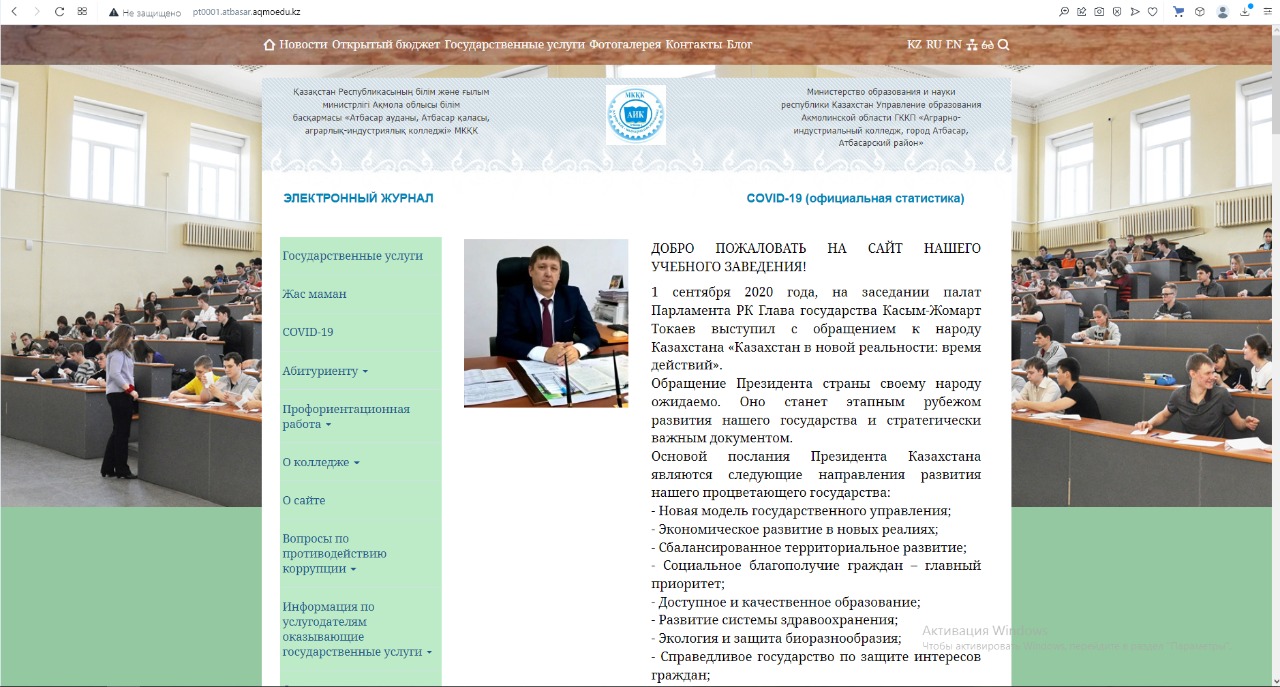 5.4 Сведения о создании условий для проживания студентов.Имеются общежитие на 240 мест для проживания  сельских и иногородних студентов, нормы проживания соответствуют требованиям. На сегодня удовлетворенность в местах в общежитии составляет 100%. В общежитиях колледжа имеется комната отдыха, которая оборудована мягкой мебелью и телевизором, функционирует кабинет психолога, работает  телефон и Wi-Fi зона, подключено спутниковое телевидение.Имеются душевые кабины, прачечная комната.В общежитии установлено дежурство мастеров производственного обучения, существует студенческий совет общежития, каждую неделю проводится чистый четверг в целях наведения порядка и  чистоты в комнатах. Один раз в месяц воспитательная часть колледжа проводит рейд, с целью сохранения материальных ценностей, инвентаря и соблюдения правил внутреннего распорядка. Все иногородние студенты 100% обеспечены проживанием.                               В настоящее время в общежитии проживает 46 студентов, дефицита мест для проживания нет. В целях решения различных проблем студентов, проживающих в общежитиях, действует специальный орган студенческого самоуправления – студенческий Совет общежитий, который занимается организацией мероприятий и процессом решения возникающих бытовых, социальных вопросов студенческой жизни.Комнаты для проживания расположены на первом, втором и третьем этажах, рассчитаны для проживания 2-4 человек. В каждой комнате имеются кровати, столы, стулья, шкафы, тумбочки для одежды, принадлежностей,  предметы личной гигиены, полки  для обуви. Студенты, проживающие в общежитии, получают постельные принадлежности и белье. В комнатах имеются паласы, ковровые дорожки, тюли, покрывала.В бытовых  комнатах имеются стиральные машинки, сушилки для белья. В комнатах отдыха имеются диваны, кресла, телевизоры. Здесь студенты проводят свое свободное время, здесь же проводятся мероприятия, организованные воспитателем общежитий, собрания Совета общежитий. 5.5 Сведения о наличии объекта питания, медицинского кабинета.В колледже имеется лицензированный медицинский кабинет, созданы условия для охраны здоровья преподавателей и обучающихся. Площадь помещения медицинского пункта составляет 32 м2.  Медпункт оснащен медицинским оборудованием и техникой согласно санитарно-эпидемиологическим требованиям, где ведется ежедневный прием и оказание первой медицинской помощи. Медицинское обслуживание сотрудников и студентов осуществляется квалифицированным медицинским работником.В колледже имеется лицензия № 19000934 от 18.01.2019 г. на зантие медицинской деятельностью. Лицензируемые виды деятельности: первичная медико-санитарная деятельность, доврачебная помощь (приложение 14)В двух учебных корпусах имеется собственные столовые, каждая из которая имеет обеденный зал на 120 посадочных мест (норматив 0,8 м2 на одно место соблюдается) (Приложение 14). Технологическое оборудование для приготовления пищи имеется в необходимом объеме и находится в рабочем состоянии. Столовые колледжа соответствует санитарным правилам «Санитарно-эпидемиологические требования к объектам общественного питания», утверждённым постановлением Правительства РК от 17 февраля 2017 года № 71, «Санитарно-эпидемиологические требования к объектам воспитания и образования детей и подростков», утверждённым постановлением Правительства РК от 17 февраля 2017 года № 71. Персонал столовой – штатные работники: заведующая столовой – 1, 5 повара, 2 кухонный рабочий. Санитарно-эпидемиологическое заключение № 3164-3183 от 10.11.2022г., № 3184-3203 от 10.11.2022 г. о соответствии столовых санитарным правилам и нормам.5.6 Сведения о наличии условий для лиц с особыми образовательными потребностями.С целью создания условий для лиц с особыми образовательными потребностями в учебном корпусе колледжа на наружной лестнице установлены поручни перил, пандус с нескользящим покрытием и закруглёнными нетравмирующими окончаниями поручней, кнопка вызова, знаки доступности здания. В фойе установлена мнемосхема здания со шрифтом Брайля. Для навигации внутри помещения, в том числе на лестнице, имеются международные знаки и символы, криптограммы, тактильные направляющие полосы и плитка.На двери в уборную имеется знак доступности помещения, перед входом установлены световые маяки. Имеется адаптированный санузел: поручни вокруг унитаза (слева г-образный стационарный, справа откидной), крючки для костылей и других принадлежностей, кнопка вызова, тактильные направляющие полосыНа парковке для транспорта установлен знак «Инвалид».5.7 Сведения о наличии видеонаблюдения и обеспечения безопасности участников образовательного процесса.В учебном корпусе, лабораториях, мастерских, общественно-бытовом корпусе, общежитиях и на прилегающих территориях ведётся система цифрового охранного видеонаблюдения. Всего установлено 70 IP камер, 2-х 16-ти канальных сетевых видеорегистраторов, хранящей запись с камер видеонаблюдения в течение 3-х недель. В 2021 году в рамках создания благоприятных условий для студентов с особыми образовательными потребностями были произведены работы по установке пандусов и специального оборудования на сумму 1 259,0 тыс.тенге.В целях обеспечения безопасности и антитеррористической защиты приобретены и произведены работы по установке турникетов для 2 учебных корпусов на общую сумму 1 458,0 тыс.тенге.В 2022 году обновлена система видеонаблюдения, произведена установка 28 камер дневного и ночного видения, в том числе 8 наружных камер, расположенных по периметру территории колледжа на сумму 2 764,0 тыс.тенге .В 2022 году установлена система  звукового оповещения на сумму 1 45830 тыс.тенге. Кроме того, заключен договор на оказание услуг по ведомственной охране  на сумму 13 390,0 тыс.тенге.В учебном корпусе и общежитиях имеются тревожные кнопки.6. Информационные ресурсы и библиотечный фондВ колледже имеется 2 библиотеки, имеющие общую площадь 444,6 м2 и включающие в себя: читальный зал на 60 и 12 посадочных мест, абонемент, отдел хранения основного фонда. Для более полного и качественного обслуживания пользователей в библиотеке установлено 2 компьютера, подключенных к интернету, что дает возможность преподавателям и обучающимся работать с электронными учебниками и учебно-методическими пособиями по изучаемым дисциплинам. В читальном зале имеется экран с проектором, который активно используется при проведении массовых мероприятий, а также -  принтер.Книжный фонд библиотеки формируется с учетом профиля колледжа и языка обучения. Текущее комплектование книжного фонда проводится библиотекой, согласно поступившим заявкам, после проработки прайс-листов подразделениями колледжа книготорговых фирм, тематических планов издательств. Качество фонда основной учебной литературы по специальности соответствует современным требованиям к библиотеке. Главной задачей библиотеки колледжа является обеспечение учебного процесса научно-методической литературой, т.е. систематическое планомерное комплектование фонда учебной и дополнительной литературой, также повышение качества обслуживания читателей. Библиотеки расположены на 1-х этажах обоих корпусов колледжа. Книжный фонд библиотеки колледжа на 1 декабря 2022 года учебный год составляет 113269 экз., из них: учебно–методическая литература – 75245 экз., на государственном языке - 6971 экз.;электронные учебники – 300, из них на государственном языке - 52.(Приложение 18. Библиотечный фонд)  	 Информацию о новых поступлениях читатели могут получить на информационном стенде библиотеки. По запросу читателей, зав. библиотекой дает библиографические справки, проводит консультирование, делает тематическую подборку литературы.С развитием информатизации учебного процесса учебная литература на электронных и  магнитных носителях с каждым годом становится все актуальней. В библиотеке имеется 248 экз. на электронных носителях (180 экз. учебников, 66 экз. учебных пособий). Учебная литература на электронных носителях сгруппированна по специальностям, что облегчает работу с ними преподавателям и обучающимся. Для удобства поиска необходимой литературы составлен список электронных учебников и учебных пособий. В библиотеке имеется 3 учебных пособия, выпущенных преподавателями колледжа. Все электронные учебники для пользователей находятся в свободном доступе. В помощь обучающимся в библиотеке составлен  указатель сайтов электронных библиотек. Фонд библиотеки ежегодно пополняется казахстанскими, российскими и зарубежными изданиями. Фонд формируется  по заявкам преподавателей. Приобретение литературы проводится через издательства: «Фолиант», «Бобек», «Келешек-2030», «Мектеп», НАО «Холдинг Кәсіпкор» и др. За пять лет получено 10585 экз. учебной литературы, обновление фонда составило – 26,9% от фонда литературы. Необходимые нормы комплектования были выполнены. Объем новых поступлений согласно «Правилам по формированию, использованию и сохранению фонда библиотек государственных организаций образования», от 19 января 2016 года № 44 (Гл.2, п.30, пп2) обуславливается следующими нормами: не менее 3-5 от фонда ежегодно; не менее 25 от фонда за последние 5-10 лет. В соответствии с Приказом Министра образования и науки Республики Казахстан от 17 мая 2019 г. №217 «Об утверждении перечня учебников, учебно-методических комплексов, пособий и другой дополнительной литературы», была приобретена учебная литература по общеобразовательным дисциплинам за 10 и 11 классы по обновленной программе.Фонд учебной литературы, по отношению к контингенту обучающихся на полный цикл обучения, в соответствии с государственными общеобязательными стандартами образования Республики Казахстан и типовыми учебными планами технического и профессионального образования обеспечен в полном объеме. На одного обучающегося приходится 173 экз. учебной литературы, что соответствует нормам, установленным постановлением Правительства Республики Казахстан от 18 апреля 2000 года № 596 «Об утверждении Правил лицензирования образовательной деятельности».Так же организован кабинет духовного просвещения «Рухани жаңғыру».Колледж оснащен пропускной системой карточного типа, уставлено звуковое оповещение, имеется кнопки вызова специальных служб. Заключен договор с частной охранной фирмой ТОО «Азамат» с установкой четырех пропускных постов.Книгообеспеченность по специальности:Уровень  книгообеспеченности  по языкам обучения в разрезе специальностейВсего экземпляров (Приложение 13)Вычислительная техникаОбщее количество единиц вычислительной техники в колледже на начало 2022-2023 учебного года составляет 142 шт. В колледже имеется 3 компьютерных кабинета. Компьютерные кабинеты используются для проведения занятий по учебным дисциплинам в соответствии с учебным планом и для выполнения самостоятельной работы студентов. ИПС и студенты в свободное от учебных занятий время имеют доступ в компьютерные классы.	 Опрос участников образовательного процесса: В период с 21-25 ноября проведено анкетирование с работодателями на тему: «Удовлетворенность работодателей качеством подготовки выпускников организации образования», с инженерно-педагогическими работниками на тему: «Удовлетворенность педагогического работника организацией образования», с обучающимися групп колледжа на тему: «Удовлетворенность обучением в организации образования (ТиПО)»Результаты анкетирования (Приложение 14)Руководитель ГККП «Аграрно-индустриальный колледж,город Атбасар, Атбасарский район»  _________________  Лукин В.В. 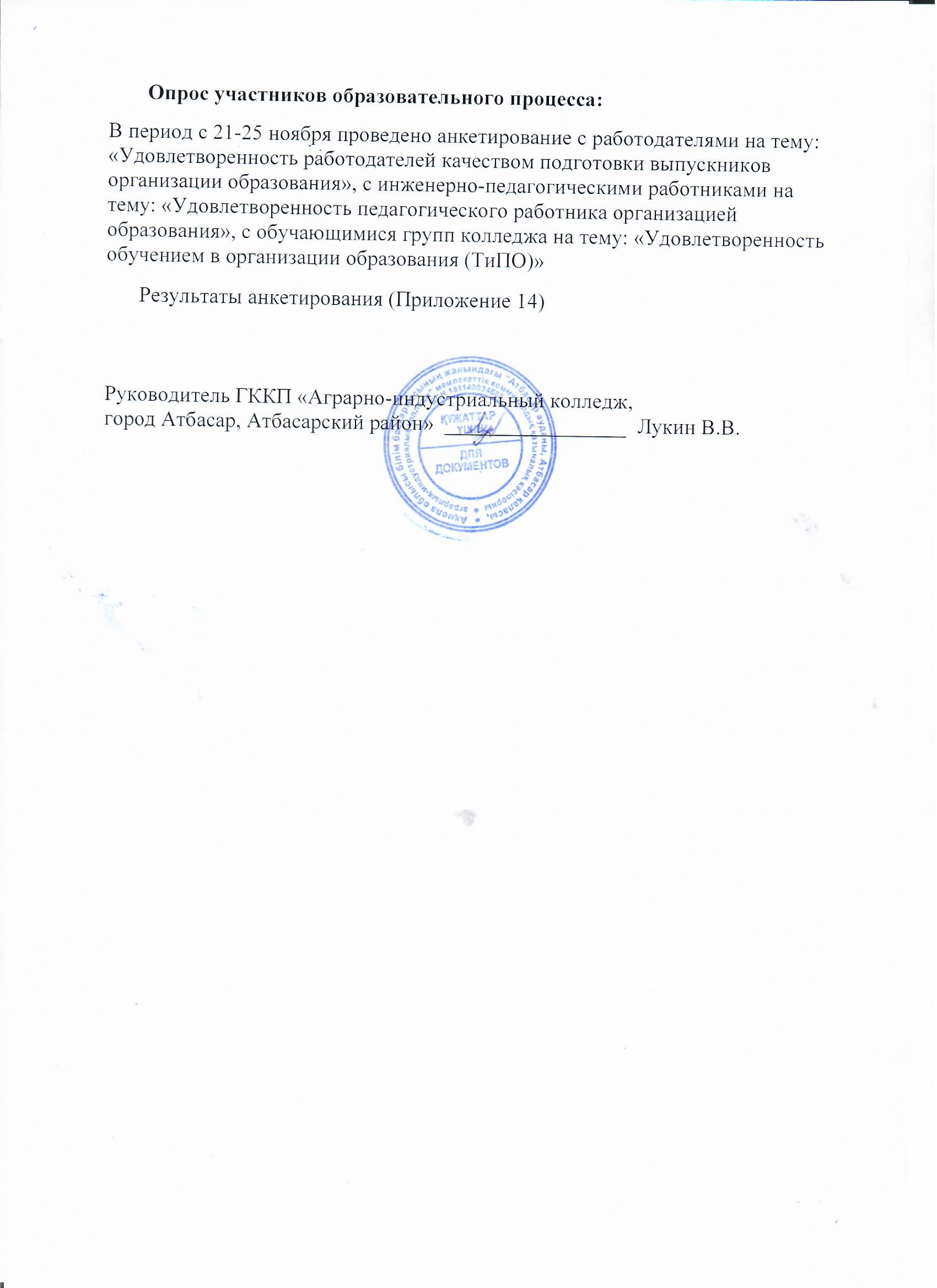 Полное наименование организации образованияГККП «Аграрно-индустриальный колледж, город Атбасар, Атбасарский район»Местонахождение  организации образования (юридический адрес и адрес фактического местонахождения)Акмолинская область Атбасарский район город Атбасар Микрорайон 1 дом 12правоустанавливающие и учредительные документы (прилагается копия справки/свидетельства о государственной регистрации либо перерегистрации юридического лица и устава).Справка о государственной регистрации юридического лица от 29.11.2018, выдана Отделом Атбасарского района по регистрации и земельному кадастру филиала некоммерческого акционерного общества «Государственная корпорация «Правительство для граждан» по Акмолинской области». (Приложение 1)Устав колледжа, утвержденный постановлением акимата Акмолинской области № А-4/187 от 27.04.2015 г. (Приложение 1)Краткая характеристика образовательной программы (дата выдачи лицензии, номер лицензии)На занятие образовательной деятельности выдана лицензия № KZ12LAA00013856, от 24.01.2019 годаПриложение № 004 от 29.04.2021г.№13000516 от 20.03.2003 г.Приложение № 006 от 08.04.2021г.Контактные  данные юридического лица (телефон, электронная почта, web-сайт)тел. 8-71643-53882, электронный адрес itk-1_atbasar@mail.ru. Веб сайт http://pt0001.atbasar.aqmoedu.kzFacebook: АИК АтбасарInstagram: aik_atbasarКонтактные данные представителя юридического лица. Ф.И.О. руководителя, копия приказа о назначении на должность. Лукин Владимир Валентинович – 87054291673 Приказ о назначении № 152 от 11.11.2020г. (Приложение 20)Ф.И.О. контактного лица для получения информации, связанной с отчетом, координаты для связи Зам по УМР Каппасова Раушан Нурлановна  тел 87057429951Сведение об аттестацииГККП «Аграрно-индустриальный колледж, город Атбасар, Атбасарский район» был аттестован Департаментом по контролю в сфере образования в 2015 году сроком на пять лет. Сведение об аккредитации (дата выдачи свидетельство, срок действия и номер регистрации)Институциональная аккредитация выдано свидетельство об институциональной аккредитации IA № 0253 от 14.12.2020 года, срок действия: 14.012.2020 г – 13.12.2025 год. Специализированная аккредитация по семи специальностям с 26 по 27 ноября 2020 года: 1115000 «Электромеханическое оборудование в промышленности (по видам)» (свидетельство SA № 0950 от 14.12.2020 года, срок действия: 14.012.2020 г – 13.12.2025 год.); 0506000 «Парикмахерское искусство и декоративная косметика» (свидетельство SA № 0951 от 14.12.2020 года, срок действия: 14.012.2020 г – 13.12.2025 год.); 0513000 «Маркетинг (по отраслям)» (свидетельство SA № 0952 от 14.12.2020 года, срок действия: 14.012.2020 г – 13.12.2025 год.);0516000 «Финансы (по отраслям)» (свидетельство SA № 0953 от 14.12.2020 года, срок действия: 14.012.2020 г – 13.12.2025 год.);1201000 «Техническое обслуживание, ремонт и эксплуатация автомобильного транспорта» (свидетельство SA № 0954 от 14.12.2020 года, срок действия: 14.012.2020 г – 13.12.2025 год.); 1504000 «Фермерское хозяйство (по профилю)» » (свидетельство SA № 0955 от 14.12.2020 года, срок действия: 14.012.2020 г – 13.12.2025 год.);0508000 «Организация питания» (свидетельство SA № 0956 от 14.12.2020 года, срок действия: 14.012.2020 г – 13.12.2025 год.).Специализированная аккредитация по пяти специальностям с 25 по 26 ноября 2021 года: 06120100 «Вычислительная техника и информационные сети (по видам) (свидетельство SA №1159 от 30.12.2021 г., срок действия: 30.12.2021 г.- 29.12.2026 г.); 07150300 «Токарное дело (по видам)» (свидетельство SA №1157 от 30.12.2021 г., срок действия: 30.12.2021 г.- 29.12.2026 г.); 07320100 «Строительство и эксплуатация зданий и сооружений» SA №1160 от 30.12.2021 г., срок действия: 30.12.2021 г.- 29.12.2026 г.);07150500 «Сварочное дело (по видам)» SA №1158 от 30.12.2021 г., срок действия: 30.12.2021 г.- 29.12.2026 г.); 07230100 «Швейное производство и моделирование одежды» SA №1161 от 30.12.2021 г., срок действия: 30.12.2021 г.- 29.12.2026 г.). (Приложение 22)№Фамилия, Имя, Отчество (при наличии)Год и место рожденияСведения о высшем и или техническом и профессиональном и /или послесреднем образовании, о педагогической переподготовке, специальность, квалификация по диплому, год окончания, для мастеров производственного обучения - сведения о прохождении стажировки в организациях и или на производствеОсновное место работы (адрес организации,  должность, стаж)Сведения о практической  работе по профилю преподаваемых дисциплин, стажСведения об отсутствии  (наличии) судимостикатегория, дата присвоения, номер  приказа о присвоении категории.сведения о педагогах- экспертах, педагогах- иссследователях, педагогов мастеров, педагогов. Сведения о педагогах подготовивших участников и победителей конкурсов и соревнования.сведения о прохождении медицинского осмотра (наличие санитарной книжки)1Алпысбаев Адильбек Бейсенович05.06.1963Высшее, Аркалыкский государственный педагогический институт им.И.Алтынсарина, диплом ЖБ № 0042790 от 29.06.2008 Педагог по физической культуре.  Курсы  Институт переподготовки и повышения  квалификации "Жаңғыру" "Начальная военная подготовка" от 22.04. 2022 года № 0000432ГККП "Аграрно-индустриальный колледж, город Атбасар, Атбасарский район" преподаватель стаж  22 года, 1 месПреподаватель -организатор НВТПСудимости не имеетПедагог-эксперт квалификационная категория по должности учитель физической культуры  №5 от 18.12.2019 года. Пройден по срокам2Альмамбетова Кадиша Хамзиновна21.08.1962Среднее техническое, Алматинский техникум бытового обслуживания и легкой промышленности, диплом ЛТ №110806 от 26.04.1987НАО «Talap» №29849 от 29.09.2021 Техник-технолоГККП "Аграрно-индустриальный колледж, город Атбасар, Атбасарский район" мастер п/о стаж 39 лет, 1 месмастер производственного обучения,Судимости не имеетПервая квалификационная категория по должности мастера производственного обучения  №784 от 07.07.2017 года. Приказ от30.06.2017 года № 93Пройден по срокам3Балекбаев Азат Талгатович02.03.1994высшее, Кокшетауский университет имени Абая Мырзахметова, 2016 год, бакалавр образования по специальности "История". ГККП "Аграрно-индустриальный колледж, город Атбасар, Атбасарский район" Преподаватель  Всемирная история, стаж 5 лет 04 мес.преподаватель истории, 28.08.2018 № 167 л/сСудимости не имеетПедагог --модератор квалификационная категория по должности   учитель истории № 1 от 20.12.2020 года. Пройден по срокам4Гармашова Юлия Артуровна30.03.1971высшее, Кокшетауский педагогический институт им.Ч.Валиханова, 1994 год, учитель химии и биологии,  курсы повышения квалификации  АО "Национальный центр повышения квалификации "Өрлеу" "Научно-методологические основы преподавания предмета "Самопознания" от 12.02.2021 года № 0403864ГККП "Аграрно-индустриальный колледж, город Атбасар, Атбасарский район"Преподаватель стаж 29 лет .Преподаватель (биология, химия; самопознание)Судимости не имеетПервая. Приказ от 22.12.2021 года №378Пройден по срокам5Досмуханов Кайрат Айдарханович16.07.19581. среднее-техническое, Мичуринские совхоз-техникум, диплом ГТ №108914 от 28.07.1981  техник-механик
2. высшее, Кокшетауский университет, диплом АЖБ № 0008953 от 13.06.2007 инженер-эколог.
3. высшее, Академия «Кокше», диплом ЖБ-Б № 0061254 от 15.07.2013 бакалавр по специальности «История» ГККП "Аграрно-индустриальный колледж, город Атбасар, Атбасарский район" преподаватель стаж 28 летПреподаватель (история КазахстанаСудимости не имеетБез категорииПройден по срокам6Жусупова Зарина Токсановна12.11.19901.Высшее, Евразийский национальный университет им.Л.Н.Гумилева, диплом ЖБ-Б №0417466 от 27.06.2012 Бакалавр по специальности «Стандартизация, метрология и сертификация»2. Аркалыкский государственный педагогический институт им.И.Алтынсарина, диплом ЖБ-Б № 1085869 от 30.06.2016 Бакалавр по специальности «Русский язык и литература»ГККП "Аграрно-индустриальный колледж, город Атбасар, Атбасарский район" Преподавтель, стаж 8 года, 11 мес.Преподаватель (русский язык и литература; стандартизация)Судимости не имеетбез категорииПройден по срокам7Жусупова Гульзара Касеновна29.10.1977.Высшее, Евразийский националВысшее, Кокшетауский государственный универ-ситет им.Ш.Уалиханова,
диплом  ЖБ-Б  № 0806086                 от  27.06.2014  Бакалавр основ прав и экономикиГККП "Аграрно-индустриальный колледж, город Атбасар, Атбасарский район" Преподаватель, стаж 22 года, 7 мес.Саналы Ұрпақ (факультатив)Судимости не имеетбез категорииПройден по срокам8Зардиева Валентина Александровна05.06.1964Высшее, Целиноградский сельскохозяйственный институт, диплом ЛВ №088450 от 20.07.1987НАО «Холдинг «Касипкор» № 342 от 26.04.2019 Инженер-электрикГККП "Аграрно-индустриальный колледж, город Атбасар, Атбасарский район" преподаватель 30 лет 8 месзаместитель директора по учебно-производственной работе Преподаватель специальных дисциплин (охрана труда; материаловедение; электротехника (факультатив))Судимости не имеет1.Первая. Приказ от 22.12.2021 года №378. 2.Заместитель руководителя второй категории по должности заместитель руководителя по учебно- производственной работе №62 от 04.06.2021 года приказ от 31.05.2021 года №50Пройден по срокам9Санияз Нұргүль 21.02.1978Высшее. Государственный Улан-Баторский  университет монголии  №  ЖБ - I  №0004172  от 14.02.2012 год филология по квалификации филолог.ГККП "Аграрно-индустриальный колледж, город Атбасар, Атбасарский район преподаватель   стаж 19 лет, 7 месПреподаватель казахского языка и казахской литератуСудимости не имеетпервая категорииПройден по срокам10Симченко Надежда Петровна06.03.1976Техническое и профессиональное , Атбасарский профессионально-технический лицей № 9, диплом КТД – 11 № 0118571 от 25.06.1998. Обучается в Кокшетауском университете им. А.Мырзахметова на 2 курсе по образовательной программе бакалавриата Профессиональное обучение» 03.06.2022 год № 12113ГККП «Аграрно-индустриальный колледж, город Атбасар, Атбасарский район» мастер п/о стаж 1 годМастер производственного обученияСудимости не имеетБез категории11Ибраева Сауле Коныскельдиновна19.02.1988 Высшее, Костанайский социально-технический университет им.академика Зулхарнай Алдамжар, диплом ЖБ-Б № 0349826 от 09.07.2012
НАО «Холдинг «Касипкор» № 345 от 26.04.2019 Бакалавр казахского языка и литературыГККП "Аграрно-индустриальный колледж, город Атбасар, Атбасарский район" преподаватель стаж 12 лет 8 мес Преподаватель (казахский язык и литература; делопроизводство на гос.языке;) Судимости не имеетВторая, преподаватель казахского языка и литературы Приказ АИК от 30.04.2019Пройден по срокам12Каппасова Раушан Нурлановна06.08.1983 Высшее, Костанайский социально-технический университет, диплом ЖББ №0136254 от 26.02.2007,
АО НЦПК «Өрлеу», 
№0063094 от 20.11.2015 Бакалавр казахского языка и литературыГККП "Аграрно-индустриальный колледж, город Атбасар, Атбасарский район" преподаватель  стаж 19 лет, 2 мес Преподаватель (казахский язык) Судимости не имеетВторая квалификационная категория по должности  преподаватель  казахского языка  и литературы № 60 от 02.04.2020 года. Приказ от 31 марта 2020 года №126 л/с.Пройден по срокам13Ковалёва Римма Игорьевна16.02.1989Высшее, Кокшетауский университет им.А.Мырзахметова, диплом ЖБ-Б № 1405700 
от 17.05.2019 Иностранный язык: два иностранных языкаГККП "Аграрно-индустриальный колледж, город Атбасар, Атбасарский район" преподаватель стаж 11 лет, 3 месПреподаватель (английский язык; проф.английский язык (факультатив))Судимости не имеетВторая квалификационная категория по должности  преподаватель английского языка № 58 от 02.04.2020 года. Приказ от 31 марта 2020 года №126 л/с.Пройден по срокам14Лямина Татьяна Анатольевна12.071975Высшее, Кокшетауский университет им.А.Мырзахметова, диплом BD-00019255723 от 14.07.2021 Бакалавр в области услуг по специальности «Культурно-досуговая работа»ГККП "Аграрно-индустриальный колледж, город Атбасар, Атбасарский район" преподаватель ста 20 лет 7 месТворческое слово (факультатив)Судимости не имеетбез категорииПройден по срокам15Хазы Алмагуль29.09.1981Высшее, Кокшетауский университет им.А.Мырзахметова, диплом BD№00017967765 от 14.07.2021АОО «НИШ» №000225 от 21.08.2020 Бакалавр образования по специальности «Профессиональное обучение»Высшее, Кокшетауский университет им.А.Мырзахметова, диплом BD-00017967765 от 14.07.2021АОО «НИШ» №000225 от 21.08.2021 Бакалавр образования по специальности «Профессиональное обучение»высшее, Казахский государственный женский педагогический институт, 2004 год, преподаватель географииГККП "Аграрно-индустриальный колледж, город Атбасар, Атбасарский район"  мастер п/о стаж 17 лет, 8 мес мастер производствененого обученияСудимости не имеетВторая, мастер производственного обучения Приказ ИТКПройден по срокам16Минакова Тамара Петровна04.01.1964 высшее, Аркалыкский государственный педагогический институт им.И.Алтынсарина, диплом ЖБ-Б №0766884 от 28.06.2014,
АО «НЦПК «Орлеу» №0153376 от 03.03.2017 Бакалавр химии
2.Высшее.  Шымкенский государственный  фармацевтический институт по специальности фармация, квалификации провизорГККП "Аграрно-индустриальный колледж, город Атбасар, Атбасарский район" преподаватель стаж 27 лет, 6 мес Преподаватель (химия; анатомия; медподготовка; оказание добрачебной помощи) Судимости не имеетПервая квалификационная категория по должности преподавателя химии    от 24.07.2017 года. Приказ от  25.07.2017 года № 151Пройден по срокам17Молдыбаев Талгат Султанказыевич14.11.19841. высшее, Кокшетауский государственный университет им.Ш.Уалиханова, 2005 год, педагог по физической культуре                                   2. Высшее,  карагандинский экономический  университет Казпотребсоюза, 2020 год, бакалавр экономики и бизнеса. АО «НЦПК «Орлеу» №0251107 от 27.09.2019  "Инновационные подходы и методики преподавания предмета "Начальная военная и технологическая подготовка ГККП "Аграрно-индустриальный колледж, город Атбасар, Атбасарский район" преподаватель стаж 16 лет, 6 месПреподаватель НВТП ЗОЖ (факультатив)Судимости не имеетВысшая квалификационная категория по должности  преподаватель начальной военной подготовки № 56 от 20.03.2020 года. Приказ от 31 марта 2020 года №126.Пройден по срокам18Омарова Гульден Ахметжановна19.03.1966Высшее, Целиноградский государственный педагогический институт им.С.Сейфуллина, диплом НВ № 086935 от 20.06.1988
НАО «Холдинг «Касипкор» № 352 от 26.04.2019 Учитель математики и физикиГККП "Аграрно-индустриальный колледж, город Атбасар, Атбасарский район" преподаватель стаж 34 годапреподаватель математики и физикиСудимости не имеетПервая. Приказ от 22.12.2021 года №378 2.Заместитель руководителя второй категории по должности заместитель руководителя по учебной  работе №63 от 04.06.2021 года приказ от 31.05.2021 года №50Пройден по срокам19Панаева Эльза Даулетбековна27.04.1988.Высшее, 
Казахстанский инженерно- педагогический университет дружбы народов,  
Диплом ЖБ-Б № 1010876
от  03.06.2016 Иностранный язык: два иностранных языка ГККП "Аграрно-индустриальный колледж, город Атбасар, Атбасарский район" преподаватель стаж 6 лет Преподаватель английский язык;
Проф.английский язык (факультатив); Проф.английскийСудимости не имеетВторая квалификационная категория по должности  преподавателя  английского языка № 42 от 30.04.2019 года. Приказ №152 л/с от 30.04.2019 годаПройден по срокам20Пучкин Александр Сергеевич26.11.1986 Высшее, Казахская инженерно-техническая академия, диплом ЖБ-Б №0822073 от 30.06.2014
АОО «НИШ» № 000259 от 21.08.2020 Бакалавр техники и технологии по специальности «Информационные системы»ГККП "Аграрно-индустриальный колледж, город Атбасар, Атбасарский район" преподаватель стаж 8 лет Преподаватель 
(робототехника (факультатив); информатика)Судимости не имеетВторая квалификационная категория по должности  преподавателя информатики № 43 от 30.04.2019 года. Приказ №152 л/с от 30.04.2019 годаПройден по срокам21Толкумбекова Татьяна Петровна06.09.1974 1. Высшее, Кокшетауский университет, диплом АЖБ № 0009418 от 14.06.2007 Политолог 
2. Высшее, АНО «Национальный исследовательский институт дополнительного образования и профессионального обучения», диплом № 772400073716 от 28.06.2021 Преподаватель программ дополнительного профессионального образования и профессионального обучения СПРАВКА О УЧЕБЕ НА ИСТОРИКАГККП "Аграрно-индустриальный колледж, город Атбасар, Атбасарский район" преподаватель стаж 19 летПреподаватель (религиоведение (фак-ив); история Казахстана) Судимости не имеетВторая. Приказ от 22.12.2021 года №378Пройден по срокам22Урсулян Михаил Мигаевич02.05.1988Высшее, Академия «Кокше», диплом ЖБ-Б №0149420 от 01.07.2011
ИПО «Даму» № 00522/2017 от 10.11.2017 Бакалавр по специальности «Физическая культура и спорт»ГККП "Аграрно-индустриальный колледж, город Атбасар, Атбасарский район"преподаватель 11лет, 10 мес Преподаватель физической культуры; спецмедгруппа (фак-ив); ЗОЖ (факультатив)Судимости не имеетПервая квалификационная категория преподавателя физического воспитания №845 от 16.04.2018 года. Приказ от30.03.2018 года № 104Пройден по срокам23Фёдорова Тамара Владимировна07.04.1962Высшее, Талдыкорганский педагогический институт им.И.Джансугурова, диплом НВ №088401 от 27.06.1988
НАО «Холдинг «Касипкор» 
№ 259 от 12.04.2019 Преподаватель педагогики и психологии, методист по воспитательной работеГККП "Аграрно-индустриальный колледж, город Атбасар, Атбасарский район" преподаватель стаж 28 лет, 4 месПреподаватель (профессиональная . этика)  Судимости не имеетВторая квалификационная категория по должности мастера производственного обучения № 38 от 30.04.2019 года. Приказ №152 л/с от 30.04.2019 годаПройден по срокам24Хамза Зоя24.06.1981 Высшее, Аркалыкский государственный женский педагогический институт, диплом ЖБ №0575866 от 25.04.2005, АО НЦПК «Өрлеу», № 0405565 от 21.07.2021 Учитель казахского языка и литературы, английского языка ГККП "Аграрно-индустриальный колледж, город Атбасар, Атбасарский район" преподаватель стаж 20 лет, 10 мес Преподаватель (проф.казахский язык, делопроизводство на гос.языке;  профессиональный английский язык) Судимости не имеетПервая, преподаватель казахского языка Приказ управления образования от 30.06.2017 №93Пройден по срокам№ФИОДолжностьТемаМесто, дата№ сертификата, дата1Балекбаев Азат ТалгатовичПреподаватель Развитие профессиональных компетенций учителей предмета «Всемирная история» (80 часов)АО «НЦПК «Өрлеу»№ 043496711.02.20222Толкумбекова Татьяна ПетровнаЗам по УВРБілім және ғылым министрлігінің оқудан жұмысқа көшу кезінде институционалдық әлеуетін арттыру (20 часов)ТОО «NEW Technologies Company»№ 228 2022 год2Толкумбекова Татьяна ПетровнаЗам по УВРДистанционные курсы повышения квалификации на тему «Қашықтықтан оқыту жағдайында студенттердің өзіндік жұмысын ұйымдастыру» (36 часов)НАО «Talap» учебно-тренинговый центр№ 0761031.05.20202Толкумбекова Татьяна ПетровнаЗам по УВРКурсы повышения квалификации инженерно-педагогических работников и руководителей организаций технического и профессионального, послесреднего образования по международным стандартам на тему: «Управление качеством воспитательной работы в организациях технического и профессионального образования» (72 часа)НАО «Talap» учебно-тренинговый центр03-14.08.2020№ 007928.08.20202Толкумбекова Татьяна ПетровнаЗам по УВРОбучающий онлайн семинар на тему «Автоматизация государственных услуг и цифровизация бизнес-процессов в организациях технического и профессионального образования посредством портала College.smartnation.kz»ТОО «InCraft»05.02.2020№ 3775-753905.02.20202Толкумбекова Татьяна ПетровнаЗам по УВРДистанционные курсы повышения квалификации на тему «Развитие и совершенствование IT-компетенции педагогов» (36 часов)НАО «Talap» учебно-тренинговый центрIT № 1267121.08.20202Толкумбекова Татьяна ПетровнаЗам по УВРДистанционное обучение: от разработки урока до организации образовательного процесса (72 часа)АО «НЦПК «Өрлеу»№ 670059715.11.20202Толкумбекова Татьяна ПетровнаЗам по УВРСеминар-тренинг «Подготовка организаций технического и профессионального образования к процедуре аккредитации»г.Кокшетау, НУ «Независимое агентство аккредитации и рейтинга», 13.03.2018№ 1219-18,13.03.20183Гармашова Юлия АртуровнаПреподаватель Научно-методологические основы преподавания предмета «Самопознание» (72 часа)АО «Национальный центр повышения квалификации «Өрлеу»№ 040386412.02.20213Гармашова Юлия АртуровнаПреподаватель Онлайн курс обучения по образовательной программе повышения квалификации преподавателей колледжей по общеобразовательной дисциплине «Биология» в рамках обновления содержания среднего образования Республики Казахстан (80 часов)ЧУ «Центр педагогического мастерства» АОО «Назарбаев Интеллектуальные школы»10-21.08.2020№ 00023221.08.20203Гармашова Юлия АртуровнаПреподаватель Дистанционные курсы повышения квалификации на тему «Развитие и совершенствование IT-компетенции педагогов» (36 часов)НАО «Talap» учебно-тренинговый центрIT № 0808613.08.20203Гармашова Юлия АртуровнаПреподаватель Дистанционные курсы повышения квалификации на тему «Қашықтықтан оқыту жағдайында студенттердің өзіндік жұмысын ұйымдастыру» (36 часов)НАО «Talap» учебно-тренинговый центрDL № 0679228.05.20203Гармашова Юлия АртуровнаПреподаватель Курсы по образовательной программе повышения квалификации педагогических кадров «Развитие естественнонаучной и читательской грамотности, креативного мышления школьников» (56 часов)ЧУ «Центр педагогического мастерства» АОО «Назарбаев Интеллектуальные школы»№ 2452d96528.07.20203Гармашова Юлия АртуровнаПреподаватель Курсы повышения квалификации инженерно-педагогических работников и руководителей организаций технического и профессионального, послесреднего образования по международным стандартам на тему: «Реализация образовательных программ технического и профессионального образования, разработанных на основе модульно-компетентностного подхода» (72 часа)НАО «Холдинг «Кәсіпқор» Центр профессионального образования15.04-26.04.2019№ 34026.04.20193Гармашова Юлия АртуровнаПреподаватель Курсы повышения квалификации инженерно-педагогических работников и руководителей организаций технического и профессионального, послесреднего образования по международным стандартам на тему: «Реализация образовательных программ технического и профессионального образования, разработанных на основе модульно-компетентностного подхода» (72 часа)НАО «Холдинг «Кәсіпқор» Центр профессионального образования15.04-26.04.2019№ 34026.04.20195Альмамбетова Кадиша Хамзиевнамастер производственного обучения,«Современные образовательные технологии в системе профессионального образования» (72 часа)Институт дополнительного образования «ДАМУ» 29.03-12.04.2017гСерия  № 00342/2017 12.04.20176Жусупова Зарина ТоксановнаПреподаватель (русский язык и литература; стандартизация)7Жусупова Гульзара КасеновнаВалеология (факультатив)«Формирование у обучающихся духовности, нравственности, подготовка их к семейной жизни, охрана репродуктивного здоровья» (40 часов)«Өрлеу»  АО «Национальный центр повышения квалификации» 09.11-14.11.202014.11.20208Зардиева Валентина АлександровнаЗам по УПРКурс по образовательной программе повышения квалификации педагогов РК «Менеджмент в организации ТиПО» (72 часа)НАО им. Ы.Алтынсарина, 18.02.-03.03.2021Серия № 77-00013340,05.03.20218Зардиева Валентина АлександровнаЗам по УПРТехникалық және кәсіптік, орта білімнен кейінгі білім беру ұйымдарын трансформациялау процесіндегі басшының рөлі: халықаралық тәжірибе (135 сағат)НАО «Talap»,04-27.10.2021№ 3020527.10.20218Зардиева Валентина АлександровнаЗам по УПРДистанционные курсы повышения квалификации на тему «Развитие и совершенствование IT-компетенции педагогов» (36 часов)НАО «Talap» учебно-тренинговый центрIT № 2511714.09.20208Семинар по оказанию государственных услуг (8 часов)30.11.2020№AKMF00093AKMF0009330.11.20208Курсы повышения квалификации инженерно-педагогических работников и руководителей организаций технического и профессионального, послесреднего образования по международным стандартам на тему: «Реализация образовательных программ технического и профессионального образования, разработанных на основе модульно-компетентностного подхода» (72 часа)НАО «Холдинг «Кәсіпқор» Центр профессионального образования15.04-26.04.2019№ 34226.04.20198Международный форум «Инновации в образовании: траектории международного сотрудничества»г.Астана17-18.04.2018№ 00942918.04.20188Семинар-тренинг «Подготовка организаций технического и профессионального образования к процедуре аккредитации»г.Кокшетау, НУ «Независимое агентство аккредитации и рейтинга», 13.03.2018№ 1217-18,13.03.20189Омарова Гульден АхметжановнаЗам по УРКурс «Менеджмент в образовании» по программе сессии курсов повышения квалификации педагогов РК «Алтынсаринские курсы» (72 часа)НАО им. Ы.Алтынсарина, 18.02.-03.03.2021Серия № 77-00013367,05.03.2021Техникалық және кәсіптік, орта білімнен кейінгі білім беру ұйымдарын трансформациялау процесіндегі басшының рөлі: халықаралық тәжірибе (135 сағат)НАО «Talap»,04-27.10.2021№ 3032027.10.2021Онлайн курс обучения по образовательной программе повышения квалификации преподавателей колледжей по общеобразовательной дисциплине «Математика» в рамках обновления содержания среднего образования Республики Казахстан (80 часов)ЧУ «Центр педагогического мастерства» АОО «Назарбаев Интеллектуальные школы»10-21.08.2020№ 00018321.08.2020Курсы по образовательной программе повышения квалификации педагогических кадров «Развитие естественнонаучной и читательской грамотности, креативного мышления школьников» (56 часов)ЧУ «Центр педагогического мастерства» АОО «Назарбаев Интеллектуальные школы»№ 05644d3c10.07.2020Дистанционные курсы повышения квалификации на тему «Развитие и совершенствование IT-компетенции педагогов» (36 часов)НАО «Talap» учебно-тренинговый центрIT № 2511414.09.2020Курсы повышения квалификации инженерно-педагогических работников и руководителей организаций технического и профессионального, послесреднего образования по международным стандартам на тему: «Реализация образовательных программ технического и профессионального образования, разработанных на основе модульно-компетентностного подхода» (72 часа)НАО «Холдинг «Кәсіпқор» Центр профессионального образования15.04-26.04.2019№ 35226.04.2019Международный форум «Инновации в образовании: траектории международного сотрудничества»г.Астана17-18.04.2018№ 00943118.04.2018Семинар-тренинг «Подготовка организаций технического и профессионального образования к процедуре аккредитации»г.Кокшетау, НУ «Независимое агентство аккредитации и рейтинга», 13.03.2018№ 1218-18,13.03.201810Пучкин Александр СергеевичпреподавательРазвитие цифровых компетенций педагоговАО «НЦПК «Өрлеу» № 33624,07.09.202110Пучкин Александр СергеевичпреподавательОнлайн курс обучения по образовательной программе повышения квалификации преподавателей колледжей по общеобразовательной дисциплине «Информатика» в рамках обновления содержания среднего образования Республики Казахстан (80 часов)ЧУ «Центр педагогического мастерства» АОО «Назарбаев Интеллектуальные школы»10-21.08.2020№ 00025921.08.202010Пучкин Александр СергеевичпреподавательДистанционные курсы повышения квалификации на тему «Развитие и совершенствование IT-компетенции педагогов» (36 часов)НАО «Talap» учебно-тренинговый центрIT № 1176920.08.202011Симченко Надежда ПетровнаМастер производственного обучения12Санияз НурумгульПреподаватель Моделирование образовательного процесса с учетом академической самостоятельности в организациях технического и профессионального, послесреднего образования (108 часов)НАО «Talap»,11-29.10.2021№ 21Б00110,05.11.2021Развитие цифровых компетенций педагоговАО «НЦПК «Өрлеу» № 254163,09.10.2021Онлайн курс обучения по образовательной программе повышения квалификации преподавателей колледжей по общеобразовательной дисциплине «Казахский язык» и «Казахская литература» в рамках обновления содержания среднего образования Республики Казахстан (80 часов)ЧУ «Центр педагогического мастерства» АОО «Назарбаев Интеллектуальные школы»10-21.08.2020№ 00000721.08.202013Хазы Алмагульмастер производствененого обученияРазвитие естественно-научной и читательской грамотности, креативного мышления школьников» (56 часов)«Центр педагогического мастерства» 28.07.202024b0f5b3 28.07.202014Бурова Анастасия ВикторовнаПреподаватель Дистанционные курсы повышения квалификации на тему «Развитие и совершенствование IT-компетенции педагогов» (36 часов)НАО «Talap» учебно-тренинговый центрIT № 1611528.08.202014Бурова Анастасия ВикторовнаПреподаватель «Развитие профессиональных компетенций преподавателя курса «Основы предпринимательской деятельности» организации ТИПО (80 часов)Национальная палата предпринимателей РК19.08. – 29.08.2019№ 00002329.08.201914Бурова Анастасия ВикторовнаПреподаватель «Развитие профессиональных компетенций преподавателя курса «Основы предпринимательской деятельности» организации ТИПО (80 часов)Национальная палата предпринимателей РК19.08. – 29.08.2019№ 00002329.08.201914Бурова Анастасия ВикторовнаПреподаватель Реализация образовательных программ технического и профессионального образования, разработанных на основе модульно-компетентностного  подхода» (72 часа)НАО «Холдинг «Кәсіпқор» Центр профессионального образования28.05-08.06.2018№ 111 08.06.201815Ибраева Сауле КоныскельдиновнаПреподаватель Онлайн курс обучения по образовательной программе повышения квалификации преподавателей колледжей по общеобразовательным дисциплинам «Казахский язык» и «Казахская литература» в рамках обновления содержания среднего образования Республики Казахстан (80 часов)ЧУ «Центр педагогического мастерства» АОО «Назарбаев Интеллектуальные школы»10-21.08.2020№ 00000821.08.2020Курсы повышения квалификации инженерно-педагогических работников и руководителей организаций технического и профессионального, послесреднего образования по международным стандартам на тему: «Реализация образовательных программ технического и профессионального образования, разработанных на основе модульно-компетентностного подхода» (72 часа)НАО «Холдинг «Кәсіпқор» Центр профессионального образования15.04-26.04.2019№ 34526.04.201916Каппасова Раушан НурлановнаМетодист Дистанционные курсы повышения квалификации на тему «Развитие и совершенствование IT-компетенции педагогов» (36 часов)НАО «Talap» учебно-тренинговый центрIT № 0218207.08.202016Каппасова Раушан НурлановнаМетодист Онлайн курс обучения по образовательной программе повышения квалификации преподавателей колледжей по общеобразовательным дисциплинам «Казахский язык» и «Казахская литература» в рамках обновления содержания среднего образования Республики Казахстан (80 часов)ЧУ «Центр педагогического мастерства» АОО «Назарбаев Интеллектуальные школы»10-21.08.2020№ 00000921.08.202016Каппасова Раушан НурлановнаМетодист Курсы повышения квалификации инженерно-педагогических работников и руководителей организаций технического и профессионального, послесреднего образования по международным стандартам на тему: «Совершенствование профессиональной компетентности методистов и педагогов системы технического и профессионального образования» (72 часа)НАО «Talap» учебно-тренинговый центр17-28.08.2020№ 015228.08.2020Повышение качества оказания государственных услуг и развитие навыков общения с людьми с ограниченными возможностями (24 часа)Фирма «Конструктивное решение»23-25.04.2019№ : С2019000243218Ковалёва Римма ИгорьевнаПреподаватель Онлайн курс обучения по образовательной программе повышения квалификации преподавателей колледжей по общеобразовательной дисциплине «Английский язык» в рамках обновления содержания среднего образования Республики Казахстан (80 часов)ЧУ «Центр педагогического мастерства» АОО «Назарбаев Интеллектуальные школы»10-21.08.2020№ 00009721.08.202018Ковалёва Римма ИгорьевнаПреподаватель Современные образовательные технологии в системе профессионального образования (72 часа)Институт профессионального образования «Даму» 25.11-03.12.2019№00112/201903.12.201919Маняков Александр АнатольевичПреподаватель Дистанционное обучение: от разработки урока до организации образовательного процесса (72 часа)АО «НЦПК «Өрлеу»№ 670056915.11.202020Минакова Тамара ПетровнаПреподаватель Дистанционные курсы повышения квалификации на тему «Қашықтықтан оқыту жағдайында студенттердің өзіндік жұмысын ұйымдастыру» (36 часов)НАО «Talap» учебно-тренинговый центр№ 0757831.05.202020Минакова Тамара ПетровнаПреподаватель Дистанционные курсы повышения квалификации на тему «Техникалық және кәсіптік, орта білімнен кейінгі білім беру ұйымдарындағы қашықтықтан оқыту: контентін құрудан бастап оқу процесін ұйымдастыруға дейін» (36 часов)НАО «Talap» учебно-тренинговый центр№ 0991104.06.202020Минакова Тамара ПетровнаПреподаватель Курсы по образовательной программе повышения квалификации педагогических кадров «Развитие естественнонаучной и читательской грамотности, креативного мышления школьников» (56 часов)ЧУ «Центр педагогического мастерства» АОО «Назарбаев Интеллектуальные школы»№ 1bd825fb10.07.202020Минакова Тамара ПетровнаПреподаватель Онлайн курс обучения по образовательной программе повышения квалификации преподавателей колледжей по общеобразовательным дисциплине «Химия» в рамках обновления содержания среднего образования Республики Казахстан (80 часов)ЧУ «Центр педагогического мастерства» АОО «Назарбаев Интеллектуальные школы»10-21.08.2020№ 00021121.08.202021Панаева Эльза ДаулетжановнаПреподаватель Онлайн курс обучения по образовательной программе повышения квалификации преподавателей колледжей по общеобразовательной дисциплине «Английский язык» в рамках обновления содержания среднего образования Республики Казахстан (80 часов)ЧУ «Центр педагогического мастерства» АОО «Назарбаев Интеллектуальные школы»10-21.08.2020№ 00010021.08.202021Панаева Эльза ДаулетжановнаПреподаватель Дистанционное обучение: от разработки урока до организации образовательного процесса (72 часа)АО «НЦПК «Өрлеу»№ 670057015.11.202021Панаева Эльза ДаулетжановнаПреподаватель Использование современных педагогических и SMART-технологий (СМАРТ) в техническом и профессиональном образовании (36 часов)Институт повышения квалификации и дополнительного образования Казахского национального университета имени Аль-Фараби 29.01-10.02.201825.01.201821Панаева Эльза ДаулетжановнаПреподаватель Способы успешного применения IT-технологий в учебном процессе в условиях обновленного содержания образования (40 часов)АО «Национальный центр повышения квалификации «Өрлеу»10.12.-14.12.2018№ 025003314.12.201823Фёдорова Тамара ВладимировнаПедагог-психологДистанционные курсы повышения квалификации на тему «Қашықтықтан оқыту жағдайында студенттердің өзіндік жұмысын ұйымдастыру» (36 часов)НАО «Talap» учебно-тренинговый центр№ 0662931.05.202023Фёдорова Тамара ВладимировнаПедагог-психологВнештатный тренер НАО «Talap» учебно-тренинговый центрНАО «Talap» учебно-тренинговый центрFT№ 0000216.04.2020До 31.12.202023Фёдорова Тамара ВладимировнаПедагог-психологДистанционное обучение: от разработки урока до организации образовательного процесса (72 часа)АО «НЦПК «Өрлеу»№ 670059815.11.202023Фёдорова Тамара ВладимировнаПедагог-психологКурсы повышения квалификации инженерно-педагогических работников и руководителей организаций технического и профессионального, послесреднего образования по международным стандартам на тему: «Основные аспекты и условия процесса инклюзивного обучения в организациях технического и профессионального образования»НАО «Холдинг «Кәсіпқор» Центр профессионального образования01.04-12.04.2019№ 25912.04.2019Семинар-практикум «Коммуникативные навыки в терапевтическом альянсе» в рамках Программы  «Формирование здоровья и жизненных навыков, а также превенция суицида среди несовершеннолетних»Общественный фонд «Bilim Foundation» г.Кокшетау, сентябрь 2018 года№ 1803111332018 год24Урсулян Михаил МигаевичПреподаватель физической культуры; спецмедгруппа (фак-ив); ЗОЖ (факультатив)25Лихолетова Анастасия СергеевнаПреподаватель «Развитие профессиональных компетенций преподавателя курса «Основы предпринимательской деятельности» организации ТИПО (80 часов)Национальная палата предпринимателей РК19.08. – 29.08.2019№ 00002929.08.201925Лихолетова Анастасия СергеевнаПреподаватель Обучающий семинар «Организация проектной работы обучающихся в учебном процессе и во внеучебной деятельности»«Областной учебно-методический кабинет» УО Акмолинской области, 13.03.2018б/н13.03.201825Лихолетова Анастасия СергеевнаПреподаватель Реализация образовательных программ технического и профессионального образования, разработанных на основе модульно-компетентностного  подхода» (72 часа)НАО «Холдинг «Кәсіпқор» Центр профессионального образования28.05-08.06.2018№ 110 08.06.2018№ п/пФ.И.О. мастеров производственного обученияСроки прохожденияКол-во часовМесто прохожденияПреподаватели специальных  дисциплин и мастера п/оПреподаватели специальных  дисциплин и мастера п/оПреподаватели специальных  дисциплин и мастера п/оПреподаватели специальных  дисциплин и мастера п/оПреподаватели специальных  дисциплин и мастера п/о1Альмамбетова Кадиша Хамзиновна7-18 декабря 2020 года80Образовательная онлайн - платформа «SKLAD»1Альмамбетова Кадиша Хамзиновна05-13 января 2021 года36 ТОО «F2BF»2 Ющенко Наталья Сергеевна 7-18 декабря 2020 года 80 Образовательная онлайн - платформа «SKLAD»3 Бекенова Алия Садуовна7-18 декабря 2020 года80Образовательная онлайн - платформа «SKLAD»ПоказательЧисленностьВсего ИПР73Высшая категория3Первая категория17Вторая категория25Без категории21Педагог – исследователь1Педагог – эксперт1Магистр 1Педагог -модератор4Наименование специальностиПрофессиональный стандартПрофессиональный стандарт WorldSkillsУровень по НРК/ОРК 07230100 «Швейное дело и моделирование одежды» квалификация 3W07230102  Портной    Срок обучения  10 месПри ЕЦ 166/4" Швейное производство" Приложение № 2к приказу Заместителя Председателя Правления Национальной палаты предпринимателейРеспублики Казахстан «Атамекен»от 30.12.2019г. № 269   Технология моды   WSC2017_WSSS31Уровень НРК: 3. Уровень ОРК: 3Специальность1 курс2 курс3 курс 1211000 «Швейное производство и моделирование одежды»25+20 ЕЦ 166/4  24Специальность1 курс2 курс3 курс 1211000 «Швейное производство и моделирование одежды»15 ЕЦ 166/4  25+3 академ 19Специальность1 курс2 курс3 курс 1211000 «Швейное производство и моделирование одежды»15 ЕЦ 166/4  2523Специальность2020-20212021-2022Среднийпоказатель, % 1211000 «Швейное производство и моделирование одежды»929192,80Филиал ЕЦ 100%100%100№ группыКоличество студентовТеоретическое обучениеТеоретическое обучениеТеоретическое обучениеТеоретическое обучениеТеоретическое обучениеТеоретическое обучениеПроизводственное обучениеПроизводственное обучениеПроизводственное обучениеПроизводственное обучениеПроизводственное обучениеПроизводственное обучение№ группыКоличество студентов"5""4""3"н/а% качества% успеваемости"5""4""3"н/а% качества% успеваемостиПУ-32501312052%100%1384084%100%У-23204106064%100%13700100%100%Итого по колледжу:4542318058%100%26154092%100%№ группыКоличество студентовТеоретическое обучениеТеоретическое обучениеТеоретическое обучениеТеоретическое обучениеТеоретическое обучениеТеоретическое обучениеПроизводственное обучениеПроизводственное обучениеПроизводственное обучениеПроизводственное обучениеПроизводственное обучениеПроизводственное обучение№ группыКоличество студентов"5""4""3"н/а% качества% успеваемости"5""4""3"н/а% качества% успеваемостиУ-32501213048%100%1375080%100%У-2323+3ак0914039%100%1373087%100%У-3319123084%100%1081095%100%Итого по колледжу:67+3ак43330055%100%36229081,1%100%№ П /пНаименование специальности и квалификацияБазы практик, соответствие подготавливаемыми квалификациями специальностиДата заключения договора2021-2022 учебный год2021-2022 учебный год2021-2022 учебный год2021-2022 учебный год «Швейное производство и моделирование одежды» ,2 курс -ИП «Насырова М.И.»-Общественное объединение «Ангел»-ИП «Абинова Б.Ж.»-ИП «Яндуткина Л.П.»-ИП «Малий Т.Г.»-ИП «Рукодельница»-ИП «Избасарова К.К.»-ИП «Герман В.В.»от 23.11.2021 г  от 24.01.2022 года  ,2022-2023 учебный год2022-2023 учебный год2022-2023 учебный год2022-2023 учебный год             3 курсИП «Насырова М.И.»ИП «Абинова Б.Ж.»,ИП «Яндуткина Л.П.»,ИП «Избасарова К.К.»,ОО «Ангел»,ИП «Кузнецова А.С.»,ИП «Цалко Т.В.»,ИП «Григоренко Г.С.»,ИП «Салмина С.В.»,ИП «Акаева З.У»,ИП «Заступ С.В.»02.09.2022 г               2 курсИП «Насырова М.И.»ИП «Абинова Б.Ж.»,ИП «Яндуткина Л.П.»,ИП «Избасарова К.К.»,ОО «Ангел»,ИП «Кузнецова А.С.»,ИП «Цалко Т.В.»,ИП «Григоренко Г.С.»,ИП «Салмина С.В.»,ИП «Акаева З.У»,ИП «Заступ С.В.»02.09.2022 по 25.11.2022 гСпециальность, квалификацияКоличество выпускников, участвовав-ших в ИАКоличество оценокКоличество оценокКоличество оценок% качества проф. подготовки выпускниковПрисвоенразряд, классСпециальность, квалификацияКоличество выпускников, участвовав-ших в ИА«отлично»«хорошо»«удовлетво-рительно»% качества проф. подготовки выпускниковПрисвоенразряд, классВыпуск 2021-2022 учебного годаВыпуск 2021-2022 учебного годаВыпуск 2021-2022 учебного годаВыпуск 2021-2022 учебного годаВыпуск 2021-2022 учебного годаВыпуск 2021-2022 учебного годаВыпуск 2021-2022 учебного года1211000Модельер закройщик19144194Модельер закройщик4-го разряда – 16 человек, 3-го разряда-3 человека, 2-го разряда-0человек1 курс2 курс3 курс 1211000 «Швейное производство и моделирование одежды» Срок обучения 2 г.10 мес. 1211000 «Швейное производство и моделирование одежды» Срок обучения 2 г.10 мес. 1211000 «Швейное производство и моделирование одежды» Срок обучения 10 мес при ЕЦ.1 курс2 курс3 курс 1211000 «Швейное производство и моделирование одежды» Срок обучения 2 г.10 мес. 1211000 «Швейное производство и моделирование одежды»Срок обучения 2 г.10 мес. 1211000 «Швейное производство и моделирование одежды»Срок обучения 2 г.10 мес.1 курс2 курс3 курс 1211000 «Швейное производство и моделирование одежды»  Срок обучения 10 мес при ЕЦ.1211000 «Швейное производство и моделирование одежды» Срок обучения 2 г.10 мес 1211000 «Швейное производство и моделирование одежды» Срок обучения 2 г.10 мес.Специальность2020-2021 гг.2020-2021 гг.2020-2021 гг.2020-2021 гг.2021-2022 гг.2021-2022 гг.2021-2022 гг.СпециальностьВыпускТрудо-устроеноСамозанятыхВыпускВыпускТрудо-строеноСамозанятых 1211000 «Швейное производство и моделирование одежды»332853232302в % соотношенииТрудоустройство – 85Трудоустройство+самозанятость-100Трудоустройство – 85Трудоустройство+самозанятость-100Трудоустройство – 85Трудоустройство+самозанятость-100Трудоустройство – 85Трудоустройство+самозанятость-100Трудоустройство – 74,7Трудоустройство+самозанятость-100Трудоустройство – 74,7Трудоустройство+самозанятость-100Трудоустройство – 74,7Трудоустройство+самозанятость-1001211000 «Швейное производство и моделирование одежды»Выпуск2020-2021 гг.Выпуск 2021-2022 гг.Ожидаемый выпуск 2022-2023 г.г333237№ п/пНаименование мастерской, лаборатории, площадьИмеющееся оборудованиеОбновлено в рамках проекта «Жас маман»:Мастерские Мастерские Мастерские Мастерские 1. Мастерская «Швейное производство и моделирование одежды».Общая площадь - 91 кв.мстачивающая машина -97 класса, стачивающая машина -1022 класса , бытовая машина «Чайка» 142 А, бытовая машина «Тойота», бытовая машина «Бротхер», бытовая машина «Подольск».Интерактивный комплекс в комплекте-1Одноигольная швейная машина-10Оверлог-6Пуговичный автомат-3Петельная машина-3Плоскошовная машина-3Гладильный стол-5Парогенератор-5Промышленная гладильная доска-5Промышленный утюг с парогенератором-11Отпариватель-5Вышивальная машинка в комплекте-32. Мастерская «Швейное производство и моделирование одежды».Общая площадь - 91 кв.м специальная машина  оверлог-51А класса, бытовой оверлог «S075Д», специальная петельная машина-25 А класса, утюг – 4 шт.Подшивочная машинка-4Швейная машинка зиг-заг-3Монитор, компьютер-2Зеркало-5Ширма декоративная-4Манекен-32специальностьВсего уч литературыГос.язконтингентВ разрезе на 1 обучВсего эл.учебГос.яз07230100 «Швейное производство и моделирование одежды»25152406340133Всего учебной литературыГос.языкРус.языкОбеспечение на 1 студентаВсего электронных учебниковГос.языкРус.язык466517244935230310